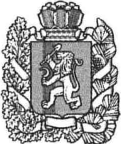 АДМИНИСТРАЦИЯ БОГУЧАНСКОГО РАЙОНАП О С Т А Н О В Л Е Н И Е08.10.2019		                  с. Богучаны 				№ 995-пО внесении изменений в муниципальную  программу Богучанского района «Развитие культуры», утвержденную постановлением администрации Богучанского района от 01.11.2013 № 1392-пВ соответствии со статьей 179 Бюджетного кодекса Российской Федерации, постановлением администрации Богучанского района от 17.07.2013  № 849-п «Об утверждении Порядка принятия решений о разработке муниципальных программ Богучанского района, их формировании и реализации», статьями  7,43,47  Устава Богучанского района Красноярского края,  ПОСТАНОВЛЯЮ:1. Внести изменения в муниципальную программу Богучанского района «Развитие культуры» утвержденную постановлением администрации Богучанского района от 01.11.2013 № 1392-п следующего содержания;1.1. В разделе 1. Паспорт муниципальной программы Богучанского района «Развитие культуры», строку «Ресурсное обеспечение программы, в том числе в разбивке по всем источникам финансирования по годам реализации»,  читать в новой редакции:Раздел 10 «Информация о ресурсном обеспечении и прогнозной оценке    расходов на реализацию целей муниципальной программы с учетом источников    финансирования читать в новой редакции:Общий объем финансирования программы – 1 684 901 389,00 рублей, в том числе по годам:в 2014 году – 165 587 445,10 рублей, в том числе;147 113 242, 51 рублей - средства районного бюджета,17 152 940,00 рублей - средства бюджета поселений.1 321 262,59 рублей - средства краевого бюджета в 2015 году – 180 027 426,26 рублей, в том числе;153 119 165,26 рублей - средства районного бюджета,26 053 396,00 рублей - средства бюджета поселений,686 165,00  рублей- средства краевого бюджета,168 700,00 рублей -средства федерального бюджета. в 2016 году – 191  857  789,95  рублей, в том числе;162  674 471,95  рублей -средства районного бюджета,25 406 310,00 рублей -средства бюджета поселений,3 708 608,00 рублей – средства краевого бюджета,68 400,00 рублей -средства федерального бюджета.в 2017 году – 216 579 777,79 рублей, в том числе;167 709 020,86 рублей -средства районного бюджета,32 087 867,00  рублей -средства бюджета поселений;16 215 399,93  рублей -средства  краевого бюджета;567 490,00 рублей -средства федерального бюджета.в 2018 году – 247 471 687,90 рублей, в том числе;221 745 677,90 рублей -средства районного бюджета,24 335 660,00  рублей -средства  краевого бюджета;1 390 350,00 рублей -средства федерального бюджета.в 2019 году – 266 325 464,00 рублей, в том числе;229 662 364,00 рублей -средства районного бюджета;34 882 600,00  рублей -средства  краевого бюджета;1 780 500,00  рублей -средства федерального бюджета.в 2020 году – 208 525 899,00 рублей, в том числе;208 525 899,00 рублей -средства районного бюджета.в 2021 году – 208 525 899,00 рублей, в том числе;208 525 899,00 рублей -средства районного бюджета.1.2. В приложении № 5 к муниципальной программе Богучанского  района «Развитие культуры», в паспорте подпрограммы «Культурное наследие», строку «Объемы и источники финансирования подпрограммы», читать в новой редакции:Пункт 2.7. «Обоснование финансовых, материальных и трудовых затрат (Ресурсное обеспечение Подпрограммы) с указанием источников финансирования», читать в новой редакции:   	Общий объем финансирования подпрограммы – 296 447 516,45 рублей, в том числе по годам:средства районного бюджета:в 2014 году – 34 226 763,57 рублей;в 2015 году – 34 414 119,10 рублей;в 2016 году – 39 601 458,38 рублей;в 2017 году – 33 727 523,78 рублей;в 2018 году – 29 809 372,97 рублей;в 2019 году – 31 130 604,60 рублей;в 2020 году – 29 538 879,00 рублей;в 2021 году – 29 538 879,00 рублей;средства бюджета поселений:в 2014 году – 1 648 300,00 рублей;в 2015 году – 1 759 809,00 рублей;в 2016 году – 1 931 756,00 рублей;в 2017 году – 1 997 484,00рублей;средства краевого бюджета:в 2014 году – 165 876,43 рублей;в 2015 году – 313 300,00 рублей;в 2016 году – 342 500,00 рублей.в 2017 году – 5 808 680,62 рублей;в 2018 году – 8 631 650,00 рублей;в 2019 году – 11 768 260,00 рублей.средства федерального бюджета:в 2015 году – 18 700,00 рублей;в 2016 году – 18 400,00 рублей;в 2017 году – 17 500,00 рублей;в 2018 году – 19 200,00 рублей;в 2019 году – 18 500,00 рублей.1.3. В  приложении № 6  к  муниципальной программе  Богучанскогорайона «Развитие культуры», в паспорте подпрограммы «Искусство и народное творчество», строку «Объемы и источники финансирования подпрограммы», читать в новой редакции:пункт  2.7. «Обоснование финансовых, материальных и трудовых затрат (Ресурсное обеспечение Подпрограммы) с указанием источников финансирования», читать в новой редакции:   Общий объем финансирования подпрограммы – 661 275 186,86 рублей, в том числе по годам:средства районного бюджета:в 2014 году – 50 250 516,14 рублей;в 2015 году – 57 840 312,38 рублей;в 2016 году – 63 301 844,77 рублей;в 2017 году – 60 600 047,13 рублей;в 2018 году – 73 987 163,09 рублей;в 2019 году – 75 927 668,00  рублей;в 2020 году – 75 167 531,00  рублей;в 2021 году – 75 167 531,00  рублей.средства бюджета поселений:в 2014 году – 15 504 640,00 рублей;в 2015 году – 24 293 587,00 рублей;в 2016 году – 23 274 554,00 рублей;в 2017 году – 25 819 978,11 рублей.средства краевого бюджета:	в 2014 году – 221 004,86 рублей;в 2017 году – 7 954 519,38 рублей;в 2018 году – 13 640 150,00 рублей;в 2019 году – 18 324 140,00 рублей.1.4. В  приложении № 7  к  муниципальной программе  Богучанскогорайона «Развитие культуры», в паспорте подпрограммы «Обеспечение условий реализации программы и прочие мероприятия»,  строку «Объемы и источники финансирования подпрограммы», читать в новой редакции:пункт  2.7. «Обоснование финансовых, материальных и трудовых затрат (Ресурсное обеспечение Подпрограммы) с указанием источников финансирования», читать в новой редакции:   Общий объем финансирования подпрограммы- 727 178 685,69 рублей, в том числе по годам:средства районного бюджета:в 2014 году – 62 635 962,80 рублей;в 2015 году – 60 864 733,78 рублей;в 2016 году – 59 771 168,80 рублей;в 2017 году – 73 381 449,95 рублей;в 2018 году – 117 949 141,84 рублей;в 2019 году – 122 604 091,40 рублей;в 2020 году – 103 819 489,00 рублей;в 2021 году – 103 819 489,00 рублей;средства  бюджета поселений:в 2016 году – 200 000,00 рублей;в 2017 году – 4 270 404,89 рублей.средства  краевого бюджета: в 2014 году – 934 381,30 рублей;в 2015 году – 372 865,00 рублей;в 2016 году – 3 366 108,00 рублей;в 2017 году – 2 452  199,93 рублей;в 2018 году – 2 063 860,00 рублей;в 2019 году – 4 790 200,00 рублей.средства федерального бюджета:в 2015 году – 150 000,00 рублей;в 2016 году – 50 000,00 рублей,в 2017 году – 549 990,00 рублей,в 2018 году – 1 371 150,00 рублей;в 2019 году – 1 762 000,00 рублей.1.5.  Приложение № 2 к муниципальной программе  «Информация о распределении планируемых расходов по отдельным мероприятиям программы, подпрограммам муниципальной программы Богучанского района  «Развитие культуры», изложить в новой редакции согласно приложению № 1.	1.6. Приложение № 3 к муниципальной программе  «Информация о ресурсном обеспечении и прогнозной оценке расходов на реализацию целей муниципальной программы Богучанского района  «Развитие культуры» с учетом источников финансирования, в том числе по уровням бюджетной системы» изложить в новой редакции согласно приложению № 2.1.7. Приложение № 2 к подпрограмме «Культурное наследие» реализуемой в рамках муниципальной программы Богучанского района, «Перечень мероприятий подпрограммы «Культурное наследие» с указанием объема средств на их реализацию и ожидаемых результатов» изложить в новой редакции согласно приложению № 3.1.8. Приложение № 2 к подпрограмме «Искусство и народное творчество» реализуемой в рамках муниципальной программы Богучанского района, «Перечень мероприятий подпрограммы «Искусство и народное творчество» с указанием объема средств на их реализацию и ожидаемых результатов» изложить в новой редакции согласно приложению № 4.1.9. Приложение № 2 к подпрограмме «Обеспечение условий реализации программы и прочие мероприятия» реализуемой в рамках муниципальной программы Богучанского района, «Перечень мероприятий подпрограммы «Обеспечение условий реализации программы и прочие мероприятия» с указанием объема средств на их реализацию и ожидаемых результатов» изложить в новой редакции согласно приложению № 5.1.10. Приложение № 4 к муниципальной программе  Богучанского района, «Прогноз сводных показателей муниципальных заданий на оказание (выполнение) муниципальных услуг (работ) муниципальными учреждениями по муниципальной программе Богучанского района» изложить в новой редакции согласно приложению № 6.2. Контроль за исполнением настоящего постановления возложить на заместителя Главы Богучанского района по экономике и планированию Н.В. Илиндееву.3.  Постановление вступает в силу со дня, следующего за днем опубликования в  Официальном вестнике Богучанского района.И.о. Главы Богучанского района 		                              Н.В. ИлиндееваРесурсное обеспечение программы в том числе в разбивке по всем источникам финансирования по годам реализацииОбщий объем финансирования программы – 1 684 901 389,00 рублей, в том числе по годам:в 2014 году – 165 587 445,10 рублей, в том числе;147 113 242, 51 рублей - средства районного бюджета,17 152 940,00 рублей - средства бюджета поселений.1 321 262,59 рублей - средства краевого бюджета в 2015 году – 180 027 426,26 рублей, в том числе;153 119 165,26 рублей - средства районного бюджета,26 053 396,00 рублей - средства бюджета поселений,686 165,00  рублей- средства краевого бюджета,168 700,00 рублей -средства федерального бюджета. в 2016 году – 191  857  789,95  рублей, в том числе;162  674 471,95  рублей -средства районного бюджета,25 406 310,00 рублей -средства бюджета поселений,3 708 608,00 рублей – средства краевого бюджета,68 400,00 рублей -средства федерального бюджета.в 2017 году – 216 579 777,79 рублей, в том числе;167 709 020,86 рублей -средства районного бюджета,32 087 867,00  рублей -средства бюджета поселений;16 215 399,93  рублей -средства  краевого бюджета;567 490,00 рублей -средства федерального бюджета.в 2018 году – 247 471 687,90 рублей, в том числе;221 745 677,90 рублей -средства районного бюджета,24 335 660,00  рублей -средства  краевого бюджета;1 390 350,00 рублей -средства федерального бюджета.в 2019 году – 266 325 464,00 рублей, в том числе;229 662 364,00 рублей -средства районного бюджета;34 882 600,00  рублей -средства  краевого бюджета;1 780 500,00  рублей -средства федерального бюджета.в 2020 году – 208 525 899,00 рублей, в том числе;208 525 899,00 рублей -средства районного бюджета.в 2021 году – 208 525 899,00 рублей, в том числе;208 525 899,00 рублей -средства районного бюджета.Объемы и источники финансирования подпрограммыОбщий объем финансирования подпрограммы – 296 447 516,45 рублей, в том числе по годам:средства районного бюджета:в 2014 году – 34 226 763,57 рублей;в 2015 году – 34 414 119,10 рублей;в 2016 году – 39 601 458,38 рублей;в 2017 году – 33 727 523,78 рублей;в 2018 году – 29 809 372,97 рублей;в 2019 году – 31 130 604,60 рублей;в 2020 году – 29 538 879,00 рублей;в 2021 году – 29 538 879,00 рублей;средства бюджета поселений:в 2014 году – 1 648 300,00 рублей;в 2015 году – 1 759 809,00 рублей;в 2016 году – 1 931 756,00 рублей;в 2017 году – 1 997 484,00рублей;средства краевого бюджета:в 2014 году – 165 876,43 рублей;в 2015 году – 313 300,00 рублей;в 2016 году – 342 500,00 рублей.в 2017 году – 5 808 680,62 рублей;в 2018 году – 8 631 650,00 рублей;в 2019 году – 11 768 260,00 рублей.средства федерального бюджета:в 2015 году – 18 700,00 рублей;в 2016 году – 18 400,00 рублей;в 2017 году – 17 500,00 рублей;в 2018 году – 19 200,00 рублей;в 2019 году – 18 500,00 рублей.Объемы и источники финансирования подпрограммыОбщий объем финансирования подпрограммы – 661 275 186,86 рублей, в том числе по годам:средства районного бюджета:в 2014 году – 50 250 516,14 рублей;в 2015 году – 57 840 312,38 рублей;в 2016 году – 63 301 844,77 рублей;в 2017 году – 60 600 047,13 рублей;в 2018 году – 73 987 163,09 рублей;в 2019 году – 75 927 668,00  рублей;в 2020 году – 75 167 531,00  рублей;в 2021 году – 75 167 531,00  рублей.средства бюджета поселений:в 2014 году – 15 504 640,00 рублей;в 2015 году – 24 293 587,00 рублей;в 2016 году – 23 274 554,00 рублей;в 2017 году – 25 819 978,11 рублей.средства краевого бюджета:	в 2014 году – 221 004,86 рублей;в 2017 году – 7 954 519,38 рублей;в 2018 году – 13 640 150,00 рублей;в 2019 году – 18 324 140,00 рублей.Объемы и источники финансирования ПодпрограммыОбщий объем финансирования подпрограммы – 727 178 685,69 рублей, в том числе по годам:средства районного бюджета:в 2014 году – 62 635 962,80 рублей;в 2015 году – 60 864 733,78 рублей;в 2016 году – 59 771 168,80 рублей;в 2017 году – 73 381 449,95 рублей;в 2018 году – 117 949 141,84 рублей;в 2019 году – 122 604 091,40 рублей;в 2020 году – 103 819 489,00 рублей;в 2021 году – 103 819 489,00 рублей;средства  бюджета поселений:в 2016 году – 200 000,00 рублей;в 2017 году – 4 270 404,89 рублей.средства  краевого бюджета: в 2014 году – 934 381,30 рублей;в 2015 году – 372 865,00 рублей;в 2016 году – 3 366 108,00 рублей;в 2017 году – 2 452  199,93 рублей;в 2018 году – 2 063 860,00 рублей;в 2019 году – 4 790 200,00 рублей.средства федерального бюджета:в 2015 году – 150 000,00 рублей;в 2016 году – 50 000,00 рублей,в 2017 году – 549 990,00 рублей,в 2018 году – 1 371 150,00 рублей;в 2019 году – 1 762 000,00 рублей.Приложение № 1 к постановлению администрации Богучанского района  от "08"__10___2019г.   № 995-п
Приложение № 2
к муниципальной  программе Богучанского района
«Развитие культуры»Информация о распределении планируемых расходов  по отдельным мероприятиям программы, подпрограммам муниципальной программы Богучанского района «Развитие культуры»Статус (муниципальная программа, подпрограмма)Наименование  программы, подпрограммыНаименование ГРБСКод бюджетной классификации Код бюджетной классификации Код бюджетной классификации Код бюджетной классификации Расходы ( руб.), годыРасходы ( руб.), годыРасходы ( руб.), годыРасходы ( руб.), годыРасходы ( руб.), годыРасходы ( руб.), годыРасходы ( руб.), годыРасходы ( руб.), годыРасходы ( руб.), годыСтатус (муниципальная программа, подпрограмма)Наименование  программы, подпрограммыНаименование ГРБСГРБСРзПрЦСРВР2014 год2015 год2016 год2017 год2018 год2019 год2020 год2021 годИтого на  
2014-2021 годыМуниципальная программаРазвитие культурывсего расходные обязательства по программе0000000000000       165 587 445,10         180 027 426,26         191 857 789,95        216 579 777,79         247 471 687,90         266 325 464,00        208 525 899,00             208 525 899,00       1 684 901 389,00   Муниципальная программаРазвитие культурыв том числе по ГРБС:                          -    Муниципальная программаРазвитие культурыМКУ "Муниципальная служба заказчика"830000000000           5 529 676,34                                -                                -                301 952,00                                -                                 -                                -                                     -              5 831 628,34   Муниципальная программаРазвитие культурыФинансовое управление администрации Богучанского района890000000000              500 000,00                150 000,00                               -                109 769,69                                -                                 -                                -                                     -                 759 769,69   Муниципальная программаРазвитие культурыУправление муниципальной собственностью Богучанского района8630030000000             500 000,00             1 102 791,66                               -                                 -                                 -                                -                                     -              1 602 791,66   Муниципальная программаРазвитие культурыМКУ Управление культуры Богучанского района", 
Муниципальное казенное учреждение «Управление  культуры, физической культуры, спорта и молодежной политики  Богучанского района»*8560000000000       159 557 768,76         179 377 426,26         190 754 998,29        216 168 056,10         247 471 687,90         266 325 464,00        208 525 899,00             208 525 899,00       1 676 707 199,31   Подпрограмма 1Культурное наследиевсего расходные обязательства по подпрограмме8560010000000         36 040 940,00           36 505 928,10           41 894 114,38          41 551 188,40           38 460 222,97           42 917 364,60          29 538 879,00               29 538 879,00         296 447 516,45   Подпрограмма 1Культурное наследиев том числе по ГРБС:                          -    Подпрограмма 1Культурное наследиеФинансовое управление администрации Богучанского района890001000000              64 209,00                 64 209,00   Подпрограмма 1Культурное наследиеМКУ Управление культуры Богучанского района", 
Муниципальное казенное учреждение «Управление  культуры, физической культуры, спорта и молодежной политики  Богучанского района»*8560010000000         36 040 940,00           36 505 928,10           41 894 114,38          41 486 979,40           38 460 222,97           42 917 364,60          29 538 879,00               29 538 879,00         296 383 307,45   Подпрограмма 2Искусство и народное творчествовсего расходные обязательства по подпрограмме0000020000000         65 976 161,00           82 133 899,38           86 576 398,77          94 374 544,62           87 627 313,09           94 251 808,00          75 167 531,00               75 167 531,00         661 275 186,86   Подпрограмма 2Искусство и народное творчествов том числе по ГРБС:                          -    Подпрограмма 2Искусство и народное творчествоФинансовое управление администрации Богучанского района8900020000000              100 000,00                100 000,00                 45 560,69                245 560,69   Подпрограмма 2Искусство и народное творчествоМКУ Управление культуры Богучанского района", 
Муниципальное казенное учреждение «Управление  культуры, физической культуры, спорта и молодежной политики  Богучанского района»8560020000000         65 876 161,00           82 033 899,38           86 576 398,77          94 328 983,93           87 627 313,09           94 251 808,00          75 167 531,00               75 167 531,00         661 029 626,17   Подпрограмма 3Обеспечение условий  реализации  программы и прочие мероприятиявсего расходные обязательства по подпрограмме0000030000000         63 570 344,10           61 387 598,78           63 387 276,80          80 654 044,77         121 384 151,84         129 156 291,40        103 819 489,00             103 819 489,00         727 178 685,69   Подпрограмма 3Обеспечение условий  реализации  программы и прочие мероприятияв том числе по ГРБС:                          -    Подпрограмма 3Обеспечение условий  реализации  программы и прочие мероприятияФинансовое управление администрации Богучанского района8900020000000              400 000,00                  50 000,00                450 000,00   Подпрограмма 3Обеспечение условий  реализации  программы и прочие мероприятияМКУ "Муниципальная служба заказчика"8300030000000           5 529 676,34                                -                                -                301 952,00                                -                                 -                                -                                     -              5 831 628,34   Подпрограмма 3Обеспечение условий  реализации  программы и прочие мероприятияУправление муниципальной собственностью8630030000000             500 000,00             1 102 791,66                               -                                 -                                 -                                -                                     -              1 602 791,66   Подпрограмма 3Обеспечение условий  реализации  программы и прочие мероприятияМКУ Управление культуры Богучанского района", 
Муниципальное казенное учреждение «Управление  культуры, физической культуры, спорта и молодежной политики  Богучанского района»*8560030000000         57 640 667,76           60 837 598,78           62 284 485,14          80 352 092,77         121 384 151,84         129 156 291,40        103 819 489,00             103 819 489,00         719 294 265,69   *- согласно Постановления Администрации Богучанского района "Об утверждении Устава Муниципального казенного учреждения «Управление культуры, физической культуры, спорта и молодежной политики    Богучанского района» № 107-п от 06.02.2019г.*- согласно Постановления Администрации Богучанского района "Об утверждении Устава Муниципального казенного учреждения «Управление культуры, физической культуры, спорта и молодежной политики    Богучанского района» № 107-п от 06.02.2019г.*- согласно Постановления Администрации Богучанского района "Об утверждении Устава Муниципального казенного учреждения «Управление культуры, физической культуры, спорта и молодежной политики    Богучанского района» № 107-п от 06.02.2019г.*- согласно Постановления Администрации Богучанского района "Об утверждении Устава Муниципального казенного учреждения «Управление культуры, физической культуры, спорта и молодежной политики    Богучанского района» № 107-п от 06.02.2019г.*- согласно Постановления Администрации Богучанского района "Об утверждении Устава Муниципального казенного учреждения «Управление культуры, физической культуры, спорта и молодежной политики    Богучанского района» № 107-п от 06.02.2019г.*- согласно Постановления Администрации Богучанского района "Об утверждении Устава Муниципального казенного учреждения «Управление культуры, физической культуры, спорта и молодежной политики    Богучанского района» № 107-п от 06.02.2019г.*- согласно Постановления Администрации Богучанского района "Об утверждении Устава Муниципального казенного учреждения «Управление культуры, физической культуры, спорта и молодежной политики    Богучанского района» № 107-п от 06.02.2019г.*- согласно Постановления Администрации Богучанского района "Об утверждении Устава Муниципального казенного учреждения «Управление культуры, физической культуры, спорта и молодежной политики    Богучанского района» № 107-п от 06.02.2019г.*- согласно Постановления Администрации Богучанского района "Об утверждении Устава Муниципального казенного учреждения «Управление культуры, физической культуры, спорта и молодежной политики    Богучанского района» № 107-п от 06.02.2019г.*- согласно Постановления Администрации Богучанского района "Об утверждении Устава Муниципального казенного учреждения «Управление культуры, физической культуры, спорта и молодежной политики    Богучанского района» № 107-п от 06.02.2019г.*- согласно Постановления Администрации Богучанского района "Об утверждении Устава Муниципального казенного учреждения «Управление культуры, физической культуры, спорта и молодежной политики    Богучанского района» № 107-п от 06.02.2019г.*- согласно Постановления Администрации Богучанского района "Об утверждении Устава Муниципального казенного учреждения «Управление культуры, физической культуры, спорта и молодежной политики    Богучанского района» № 107-п от 06.02.2019г.*- согласно Постановления Администрации Богучанского района "Об утверждении Устава Муниципального казенного учреждения «Управление культуры, физической культуры, спорта и молодежной политики    Богучанского района» № 107-п от 06.02.2019г.*- согласно Постановления Администрации Богучанского района "Об утверждении Устава Муниципального казенного учреждения «Управление культуры, физической культуры, спорта и молодежной политики    Богучанского района» № 107-п от 06.02.2019г.*- согласно Постановления Администрации Богучанского района "Об утверждении Устава Муниципального казенного учреждения «Управление культуры, физической культуры, спорта и молодежной политики    Богучанского района» № 107-п от 06.02.2019г.*- согласно Постановления Администрации Богучанского района "Об утверждении Устава Муниципального казенного учреждения «Управление культуры, физической культуры, спорта и молодежной политики    Богучанского района» № 107-п от 06.02.2019г.Приложение № 2 к постановлению администрации Богучанского района  от  "08"__10___2019г.   № 995-п
Приложение № 3
к муниципальной программе Богучанского района
«Развитие культуры»Информация о ресурсном обеспечении и прогнозной оценке расходов на реализацию целей 
муниципальной  программы Богучанского района «Развитие культуры» с учетом источников финансирования,  в том числе по уровням бюджетной системыСтатус Наименование  программы,  подпрограммыОтветственный исполнитель, 
соисполнителиОценка расходов ( руб.), годыОценка расходов ( руб.), годыОценка расходов ( руб.), годыОценка расходов ( руб.), годыОценка расходов ( руб.), годыОценка расходов ( руб.), годыОценка расходов ( руб.), годыОценка расходов ( руб.), годыОценка расходов ( руб.), годыСтатус Наименование  программы,  подпрограммыОтветственный исполнитель, 
соисполнители2014 год2015 год2016 год2017 год2018 год2019 год2020 год2021 годИтого на  
2014-2021 годыМуниципальная программаРазвитие культурыВсего       165 587 445,10         180 027 426,26        191 857 789,95       216 579 777,79       247 471 687,90       266 325 464,00        208 525 899,00                208 525 899,00                  1 684 901 389,00   Муниципальная программаРазвитие культурыв том числе :Муниципальная программаРазвитие культурыфедеральный бюджет                             -                 168 700,00                 68 400,00              567 490,00           1 390 350,00           1 780 500,00                              -                                        -                          3 975 440,00   Муниципальная программаРазвитие культурыкраевой бюджет          1 321 262,59                686 165,00            3 708 608,00         16 215 399,93         24 335 660,00         34 882 600,00                              -                                        -                        81 149 695,52   Муниципальная программаРазвитие культурывнебюджетные источники                            -                               -                               -                                             -    Муниципальная программаРазвитие культурыбюджет поселений        17 152 940,00           26 053 396,00          25 406 310,00         32 087 867,00                              -                               -                               -                      100 700 513,00   Муниципальная программаРазвитие культурырайонный бюджет147 113 242,51      153 119 165,26        162 674 471,95       167 709 020,86       221 745 677,90       229 662 364,00        208 525 899,00                208 525 899,00                  1 499 075 740,48   Подпрограмма 1Культурное наследиеВсего         36 040 940,00           36 505 928,10          41 894 114,38         41 551 188,40         38 460 222,97         42 917 364,60          29 538 879,00                  29 538 879,00                     296 447 516,45   Подпрограмма 1Культурное наследиев том числе :Подпрограмма 1Культурное наследиеМКУ Управление культуры Богучанского района, Муниципальное казенное учреждение «Управление  культуры, физической культуры, спорта и молодежной политики  Богучанского района»*        36 040 940,00           36 505 928,10          41 894 114,38         41 551 188,40         38 460 222,97         42 917 364,60          29 538 879,00                  29 538 879,00                     296 447 516,45   Подпрограмма 1Культурное наследиефедеральный бюджет               18 700,00                 18 400,00                17 500,00                19 200,00                18 500,00                              -                                        -                               92 300,00   Подпрограмма 1Культурное наследиекраевой бюджет             165 876,43                313 300,00               342 500,00           5 808 680,62           8 631 650,00         11 768 260,00                              -                                        -                        27 030 267,05   Подпрограмма 1Культурное наследиевнебюджетные источники                             -                                -                               -                               -                                             -    Подпрограмма 1Культурное наследиебюджет поселений          1 648 300,00             1 759 809,00            1 931 756,00           1 997 484,00                              -                               -                               -                          7 337 349,00   Подпрограмма 1Культурное наследиерайонный бюджет        34 226 763,57           34 414 119,10          39 601 458,38         33 727 523,78         29 809 372,97         31 130 604,60          29 538 879,00                  29 538 879,00                     261 987 600,40   Подпрограмма 2Исскуство и народное творчествоВсего         65 976 161,00           82 133 899,38          86 576 398,77         94 374 544,62         87 627 313,09         94 251 808,00          75 167 531,00                  75 167 531,00                     661 275 186,86   Подпрограмма 2Исскуство и народное творчествов том числе :                                         -    Подпрограмма 2Исскуство и народное творчествоМКУ Управление культуры Богучанского района, Муниципальное казенное учреждение «Управление  культуры, физической культуры, спорта и молодежной политики  Богучанского района», Финансовое управление администрации Богучанского района        65 976 161,00           82 133 899,38          86 576 398,77         94 374 544,62         87 627 313,09         94 251 808,00          75 167 531,00                  75 167 531,00                     661 275 186,86   Подпрограмма 2Исскуство и народное творчествофедеральный бюджет                             -                                -                               -                               -                               -                               -                                             -    Подпрограмма 2Исскуство и народное творчествокраевой бюджет             221 004,86                               -                               -            7 954 519,38         13 640 150,00         18 324 140,00                              -                                        -                        40 139 814,24   Подпрограмма 2Исскуство и народное творчествовнебюджетные источники                             -                                -                               -                               -                               -                               -                                             -    Подпрограмма 2Исскуство и народное творчествобюджет поселений        15 504 640,00           24 293 587,00          23 274 554,00         25 819 978,11                              -                               -                               -                                        -                        88 892 759,11   Подпрограмма 2Исскуство и народное творчестворайонный бюджет        50 250 516,14           57 840 312,38          63 301 844,77         60 600 047,13         73 987 163,09         75 927 668,00          75 167 531,00                  75 167 531,00                     532 242 613,51   Подпрограмма 3Обеспечение условий реализации  программы и прочие мероприятияВсего         63 570 344,10           61 387 598,78          63 387 276,80         80 654 044,77       121 384 151,84       129 156 291,40        103 819 489,00                103 819 489,00                     727 178 685,69   Подпрограмма 3Обеспечение условий реализации  программы и прочие мероприятияв том числе :                                         -    Подпрограмма 3Обеспечение условий реализации  программы и прочие мероприятияМКУ Управление культуры Богучанского района, Муниципальное казенное учреждение «Управление  культуры, физической культуры, спорта и молодежной политики  Богучанского района», Финансовое управление администрации Богучанского района, МКУ "Муниципальная служба заказчик, УМС Богучанского района        63 570 344,10           61 387 598,78          63 387 276,80         80 654 044,77       121 384 151,84       129 156 291,40        103 819 489,00                103 819 489,00                     727 178 685,69   Подпрограмма 3Обеспечение условий реализации  программы и прочие мероприятияфедеральный бюджет                             -                 150 000,00                 50 000,00              549 990,00           1 371 150,00           1 762 000,00                              -                                        -                          3 883 140,00   Подпрограмма 3Обеспечение условий реализации  программы и прочие мероприятиякраевой бюджет             934 381,30                372 865,00            3 366 108,00           2 452 199,93           2 063 860,00           4 790 200,00                              -                                        -                        13 979 614,23   Подпрограмма 3Обеспечение условий реализации  программы и прочие мероприятиявнебюджетные источники                             -                                -                               -                               -                               -                               -                               -                                        -                                             -    Подпрограмма 3Обеспечение условий реализации  программы и прочие мероприятиябюджет поселений                             -                200 000,00           4 270 404,89                              -                               -                               -                                        -                          4 470 404,89   Подпрограмма 3Обеспечение условий реализации  программы и прочие мероприятиярайонный бюджет        62 635 962,80           60 864 733,78          59 771 168,80         73 381 449,95       117 949 141,84       122 604 091,40        103 819 489,00                103 819 489,00                     704 845 526,57   Подпрограмма 3Обеспечение условий реализации  программы и прочие мероприятияюридические лица                    -                        -                       -                                 -    *- согласно Постановления Администрации Богучанского района "Об утверждении Устава Муниципального казенного учреждения «Управление культуры, физической культуры, спорта и молодежной 
политики    Богучанского района» № 107-п от 06.02.2019г.*- согласно Постановления Администрации Богучанского района "Об утверждении Устава Муниципального казенного учреждения «Управление культуры, физической культуры, спорта и молодежной 
политики    Богучанского района» № 107-п от 06.02.2019г.*- согласно Постановления Администрации Богучанского района "Об утверждении Устава Муниципального казенного учреждения «Управление культуры, физической культуры, спорта и молодежной 
политики    Богучанского района» № 107-п от 06.02.2019г.*- согласно Постановления Администрации Богучанского района "Об утверждении Устава Муниципального казенного учреждения «Управление культуры, физической культуры, спорта и молодежной 
политики    Богучанского района» № 107-п от 06.02.2019г.*- согласно Постановления Администрации Богучанского района "Об утверждении Устава Муниципального казенного учреждения «Управление культуры, физической культуры, спорта и молодежной 
политики    Богучанского района» № 107-п от 06.02.2019г.*- согласно Постановления Администрации Богучанского района "Об утверждении Устава Муниципального казенного учреждения «Управление культуры, физической культуры, спорта и молодежной 
политики    Богучанского района» № 107-п от 06.02.2019г.*- согласно Постановления Администрации Богучанского района "Об утверждении Устава Муниципального казенного учреждения «Управление культуры, физической культуры, спорта и молодежной 
политики    Богучанского района» № 107-п от 06.02.2019г.*- согласно Постановления Администрации Богучанского района "Об утверждении Устава Муниципального казенного учреждения «Управление культуры, физической культуры, спорта и молодежной 
политики    Богучанского района» № 107-п от 06.02.2019г.*- согласно Постановления Администрации Богучанского района "Об утверждении Устава Муниципального казенного учреждения «Управление культуры, физической культуры, спорта и молодежной 
политики    Богучанского района» № 107-п от 06.02.2019г.*- согласно Постановления Администрации Богучанского района "Об утверждении Устава Муниципального казенного учреждения «Управление культуры, физической культуры, спорта и молодежной 
политики    Богучанского района» № 107-п от 06.02.2019г.*- согласно Постановления Администрации Богучанского района "Об утверждении Устава Муниципального казенного учреждения «Управление культуры, физической культуры, спорта и молодежной 
политики    Богучанского района» № 107-п от 06.02.2019г.*- согласно Постановления Администрации Богучанского района "Об утверждении Устава Муниципального казенного учреждения «Управление культуры, физической культуры, спорта и молодежной 
политики    Богучанского района» № 107-п от 06.02.2019г.Приложение № 3 к постановлению администрации Богучанского района  от "08"__10___2019г.   № 995-п
Приложение № 2 
к подпрограмме "Культурное наследие", реализуемой в рамках муниципальной программы Богучанского района "Развитие культуры"Перечень мероприятий подпрограммы "Культурное наследие"  с указанием объема средств на их реализацию и ожидаемых результатов№Наименование  программы, подпрограммыГРБС Код бюджетной классификацииКод бюджетной классификацииКод бюджетной классификацииКод бюджетной классификацииКод бюджетной классификацииКод бюджетной классификацииРасходы ( руб.), годыОжидаемый результат от реализации подпрограммного мероприятия
 (в натуральном выражении)№Наименование  программы, подпрограммыГРБС ГРБСРзПрЦСРЦСРЦСРВР2014 год2015 год2016 год2017 год2018 год2019 год2020 год2021 годИтого на 2014 -2021 годыОжидаемый результат от реализации подпрограммного мероприятия
 (в натуральном выражении)Цель. Сохранение и эффективное использование культурного наследия Богучанского района1Задача 1. Развитие библиотечного дела1.1.Предоставление услуг (выполнение работ) муниципальными библиотекамиМКУ Управление культуры Богучанского района, МКУ«Управление  культуры, физической культуры, спорта и молодежной политики  Богучанского района»*856080105 1 40 0005 1 40 0005 1 40 00611   28 113 072,06      22 837 640,42             50 950 712,48   число пользователей услуг, предоставляемых учреждениями библиотечного типа, составит 43 398 человек;
число посещений, учреждений библиотечного типа составит 1 402 265  человек1.1.Предоставление услуг (выполнение работ) муниципальными библиотекамиМКУ Управление культуры Богучанского района, МКУ«Управление  культуры, физической культуры, спорта и молодежной политики  Богучанского района»*8560801051004000005100400000510040000611  23 485 340,00     21 502 056,52      21 379 761,00      21 173 669,00      21 173 669,00        21 173 669,00           129 888 164,52   число пользователей услуг, предоставляемых учреждениями библиотечного типа, составит 43 398 человек;
число посещений, учреждений библиотечного типа составит 1 402 265  человек1.1.Предоставление услуг (выполнение работ) муниципальными библиотекамиМКУ Управление культуры Богучанского района, МКУ«Управление  культуры, физической культуры, спорта и молодежной политики  Богучанского района»*8560801051001049005100104900510010490611    7 431 580,00      10 269 860,00             17 701 440,00   число пользователей услуг, предоставляемых учреждениями библиотечного типа, составит 43 398 человек;
число посещений, учреждений библиотечного типа составит 1 402 265  человек1.1.Предоставление услуг (выполнение работ) муниципальными библиотекамиМКУ Управление культуры Богучанского района, МКУ«Управление  культуры, физической культуры, спорта и молодежной политики  Богучанского района»*8560801051001044005100104400510010440611       706 791,00                 706 791,00   число пользователей услуг, предоставляемых учреждениями библиотечного типа, составит 43 398 человек;
число посещений, учреждений библиотечного типа составит 1 402 265  человек1.1.Предоставление услуг (выполнение работ) муниципальными библиотекамиМКУ Управление культуры Богучанского района, МКУ«Управление  культуры, физической культуры, спорта и молодежной политики  Богучанского района»*8560801051001046005100104600510010460611    4 031 480,62              4 031 480,62   число пользователей услуг, предоставляемых учреждениями библиотечного типа, составит 43 398 человек;
число посещений, учреждений библиотечного типа составит 1 402 265  человек1.1.Предоставление услуг (выполнение работ) муниципальными библиотекамиМКУ Управление культуры Богучанского района, МКУ«Управление  культуры, физической культуры, спорта и молодежной политики  Богучанского района»*856МКУ«Управление  культуры, физической культуры, спорта и молодежной политики  Богучанского района»05 1 41 0005 1 41 0005 1 41 00611        213 211,51        2 436 810,17              2 650 021,68   число пользователей услуг, предоставляемых учреждениями библиотечного типа, составит 43 398 человек;
число посещений, учреждений библиотечного типа составит 1 402 265  человек1.1.Предоставление услуг (выполнение работ) муниципальными библиотекамиМКУ Управление культуры Богучанского района, МКУ«Управление  культуры, физической культуры, спорта и молодежной политики  Богучанского района»*8560801051004100005100410000510041000611    4 973 000,00       3 258 824,48    -            8 231 824,48   число пользователей услуг, предоставляемых учреждениями библиотечного типа, составит 43 398 человек;
число посещений, учреждений библиотечного типа составит 1 402 265  человек1.1.Предоставление услуг (выполнение работ) муниципальными библиотекамиМКУ Управление культуры Богучанского района, МКУ«Управление  культуры, физической культуры, спорта и молодежной политики  Богучанского района»*856080105 1 41 0005 1 41 0005 1 41 00611                     -                                -    число пользователей услуг, предоставляемых учреждениями библиотечного типа, составит 43 398 человек;
число посещений, учреждений библиотечного типа составит 1 402 265  человек1.1.Предоставление услуг (выполнение работ) муниципальными библиотекамиМКУ Управление культуры Богучанского района, МКУ«Управление  культуры, физической культуры, спорта и молодежной политики  Богучанского района»*8560801051004100005100410000510041000611                            -    число пользователей услуг, предоставляемых учреждениями библиотечного типа, составит 43 398 человек;
число посещений, учреждений библиотечного типа составит 1 402 265  человек1.1.Предоставление услуг (выполнение работ) муниципальными библиотекамиМКУ Управление культуры Богучанского района, МКУ«Управление  культуры, физической культуры, спорта и молодежной политики  Богучанского района»*856080105 1 45 0005 1 45 0005 1 45 00611         34 976,43                   34 976,43   число пользователей услуг, предоставляемых учреждениями библиотечного типа, составит 43 398 человек;
число посещений, учреждений библиотечного типа составит 1 402 265  человек1.1.Предоставление услуг (выполнение работ) муниципальными библиотекамиМКУ Управление культуры Богучанского района, МКУ«Управление  культуры, физической культуры, спорта и молодежной политики  Богучанского района»*8560801051004500005100450000510045000611        62 700,00            29 000,00            45 000,00          176 000,00            50 000,00               50 000,00                 412 700,00   число пользователей услуг, предоставляемых учреждениями библиотечного типа, составит 43 398 человек;
число посещений, учреждений библиотечного типа составит 1 402 265  человек1.1.Предоставление услуг (выполнение работ) муниципальными библиотекамиМКУ Управление культуры Богучанского района, МКУ«Управление  культуры, физической культуры, спорта и молодежной политики  Богучанского района»*856080105 1 4Г 0005 1 4Г 0005 1 4Г 00611     3 074 946,82              3 074 946,82   число пользователей услуг, предоставляемых учреждениями библиотечного типа, составит 43 398 человек;
число посещений, учреждений библиотечного типа составит 1 402 265  человек1.1.Предоставление услуг (выполнение работ) муниципальными библиотекамиМКУ Управление культуры Богучанского района, МКУ«Управление  культуры, физической культуры, спорта и молодежной политики  Богучанского района»*8560801051004Г000051004Г000051004Г000611    3 813 748,00       2 708 674,44       3 300 000,00        3 400 000,00        3 400 000,00          3 400 000,00             20 022 422,44   число пользователей услуг, предоставляемых учреждениями библиотечного типа, составит 43 398 человек;
число посещений, учреждений библиотечного типа составит 1 402 265  человек1.1.Предоставление услуг (выполнение работ) муниципальными библиотекамиМКУ Управление культуры Богучанского района, МКУ«Управление  культуры, физической культуры, спорта и молодежной политики  Богучанского района»*8560801051004Э000051004Э000051004Э000611       429 240,00          598 000,00          920 000,00          950 000,00          950 000,00             950 000,00              4 797 240,00   число пользователей услуг, предоставляемых учреждениями библиотечного типа, составит 43 398 человек;
число посещений, учреждений библиотечного типа составит 1 402 265  человек1.1.Предоставление услуг (выполнение работ) муниципальными библиотекамиМКУ Управление культуры Богучанского района, МКУ«Управление  культуры, физической культуры, спорта и молодежной политики  Богучанского района»*856080105 1 Ч0 0405 1 Ч0 0405 1 Ч0 04611     1 648 300,00        1 625 944,53              3 274 244,53   число пользователей услуг, предоставляемых учреждениями библиотечного типа, составит 43 398 человек;
число посещений, учреждений библиотечного типа составит 1 402 265  человек1.1.Предоставление услуг (выполнение работ) муниципальными библиотекамиМКУ Управление культуры Богучанского района, МКУ«Управление  культуры, физической культуры, спорта и молодежной политики  Богучанского района»*856080105100Ч004005100Ч004005100Ч0040611    1 584 991,82       1 560 411,85              3 145 403,67   число пользователей услуг, предоставляемых учреждениями библиотечного типа, составит 43 398 человек;
число посещений, учреждений библиотечного типа составит 1 402 265  человек1.1.Предоставление услуг (выполнение работ) муниципальными библиотекамиМКУ Управление культуры Богучанского района, МКУ«Управление  культуры, физической культуры, спорта и молодежной политики  Богучанского района»*856080105100Ч044005100Ч044005100Ч0440611         64 209,00                   64 209,00   число пользователей услуг, предоставляемых учреждениями библиотечного типа, составит 43 398 человек;
число посещений, учреждений библиотечного типа составит 1 402 265  человек1.1.Предоставление услуг (выполнение работ) муниципальными библиотекамиМКУ Управление культуры Богучанского района, МКУ«Управление  культуры, физической культуры, спорта и молодежной политики  Богучанского района»*8900801051001044005100104400510010440540         64 209,00                   64 209,00   число пользователей услуг, предоставляемых учреждениями библиотечного типа, составит 43 398 человек;
число посещений, учреждений библиотечного типа составит 1 402 265  человек1.1.Предоставление услуг (выполнение работ) муниципальными библиотекамиМКУ Управление культуры Богучанского района, МКУ«Управление  культуры, физической культуры, спорта и молодежной политики  Богучанского района»*856080105 1 Ч1 0405 1 Ч1 0405 1 Ч1 04611                     -             29 572,65                   29 572,65   число пользователей услуг, предоставляемых учреждениями библиотечного типа, составит 43 398 человек;
число посещений, учреждений библиотечного типа составит 1 402 265  человек1.1.Предоставление услуг (выполнение работ) муниципальными библиотекамиМКУ Управление культуры Богучанского района, МКУ«Управление  культуры, физической культуры, спорта и молодежной политики  Богучанского района»*856080105100Ч104005100Ч104005100Ч1040611        58 352,00                   58 352,00   число пользователей услуг, предоставляемых учреждениями библиотечного типа, составит 43 398 человек;
число посещений, учреждений библиотечного типа составит 1 402 265  человек1.1.Предоставление услуг (выполнение работ) муниципальными библиотекамиМКУ Управление культуры Богучанского района, МКУ«Управление  культуры, физической культуры, спорта и молодежной политики  Богучанского района»*856080105100Ч104005100Ч104005100Ч1040611         49 015,15                   49 015,15   число пользователей услуг, предоставляемых учреждениями библиотечного типа, составит 43 398 человек;
число посещений, учреждений библиотечного типа составит 1 402 265  человек1.1.Предоставление услуг (выполнение работ) муниципальными библиотекамиМКУ Управление культуры Богучанского района, МКУ«Управление  культуры, физической культуры, спорта и молодежной политики  Богучанского района»*856080105100Ч104005100Ч104005100Ч1040611                            -    число пользователей услуг, предоставляемых учреждениями библиотечного типа, составит 43 398 человек;
число посещений, учреждений библиотечного типа составит 1 402 265  человек1.1.Предоставление услуг (выполнение работ) муниципальными библиотекамиМКУ Управление культуры Богучанского района, МКУ«Управление  культуры, физической культуры, спорта и молодежной политики  Богучанского района»*856080105 1 ЧГ 0405 1 ЧГ 0405 1 ЧГ 04611         63 641,82                   63 641,82   число пользователей услуг, предоставляемых учреждениями библиотечного типа, составит 43 398 человек;
число посещений, учреждений библиотечного типа составит 1 402 265  человек1.1.Предоставление услуг (выполнение работ) муниципальными библиотекамиМКУ Управление культуры Богучанского района, МКУ«Управление  культуры, физической культуры, спорта и молодежной политики  Богучанского района»*856080105100ЧГ04005100ЧГ04005100ЧГ040611        67 642,18            56 634,00                 124 276,18   число пользователей услуг, предоставляемых учреждениями библиотечного типа, составит 43 398 человек;
число посещений, учреждений библиотечного типа составит 1 402 265  человек1.1.Предоставление услуг (выполнение работ) муниципальными библиотекамиМКУ Управление культуры Богучанского района, МКУ«Управление  культуры, физической культуры, спорта и молодежной политики  Богучанского района»*856080105100ЧЭ04005100ЧЭ04005100ЧЭ040611       110 770,00          137 214,00                 247 984,00   число пользователей услуг, предоставляемых учреждениями библиотечного типа, составит 43 398 человек;
число посещений, учреждений библиотечного типа составит 1 402 265  человек1.1.Предоставление услуг (выполнение работ) муниципальными библиотекамиМКУ Управление культуры Богучанского района, МКУ«Управление  культуры, физической культуры, спорта и молодежной политики  Богучанского района»*856080105100Ч004005100Ч004005100Ч0040612       100 000,00            30 000,00                 130 000,00   приобретение оборудования и расходных материалов, ремонт помещения.1.2.Предоставление субсидий бюджетным учреждениям на отдельные мероприятияМКУ Управление культуры Богучанского района, МКУ«Управление  культуры, физической культуры, спорта и молодежной политики  Богучанского района»*8560801051008002005100800200510080020612           7 267,67                     7 267,67   Выполнение обязательств бюджетными учреждениями1.3.Оплата стоимости проезда в отпуск в соответствии с законодательствомМКУ Управление культуры Богучанского района, МКУ«Управление  культуры, физической культуры, спорта и молодежной политики  Богучанского района»*856080105 1 470005 1 470005 1 4700612       248 520,10                 248 520,10   Оплата проезда  51  работника 1.3.Оплата стоимости проезда в отпуск в соответствии с законодательствомМКУ Управление культуры Богучанского района, МКУ«Управление  культуры, физической культуры, спорта и молодежной политики  Богучанского района»*8560801051004700005100470000510047000612       347 381,18          364 888,00          249 145,30          448 181,00          148 181,00             148 181,00              1 705 957,48   Оплата проезда  51  работника 1.3.Оплата стоимости проезда в отпуск в соответствии с законодательствомМКУ Управление культуры Богучанского района, МКУ«Управление  культуры, физической культуры, спорта и молодежной политики  Богучанского района»*856080105 1 Ч70405 1 Ч70405 1 Ч704612         40 650,00                   40 650,00   Оплата проезда  51  работника 1.3.Оплата стоимости проезда в отпуск в соответствии с законодательствомМКУ Управление культуры Богучанского района, МКУ«Управление  культуры, физической культуры, спорта и молодежной политики  Богучанского района»*856080105100Ч704005100Ч704005100Ч7040612        10 000,00          100 000,00                 110 000,00   Оплата проезда  51  работника 1.4.Комплектование книжных фондов муниципальных библиотекМКУ Управление культуры Богучанского района, МКУ«Управление  культуры, физической культуры, спорта и молодежной политики  Богучанского района»*856080105 1 Ф0 0005 1 Ф0 0005 1 Ф0 00612         19 940,69                   19 940,69   приобретение 16960 экз. книг1.4.Комплектование книжных фондов муниципальных библиотекМКУ Управление культуры Богучанского района, МКУ«Управление  культуры, физической культуры, спорта и молодежной политики  Богучанского района»*856080105100Ф000005100Ф000005100Ф0000612       232 073,00                       -                  232 073,00   приобретение 16960 экз. книг1.4.Комплектование книжных фондов муниципальных библиотекМКУ Управление культуры Богучанского района, МКУ«Управление  культуры, физической культуры, спорта и молодежной политики  Богучанского района»*856080105 1 805105 1 805105 1 8051612        182 609,31                 182 609,31   приобретение 16960 экз. книг1.4.Комплектование книжных фондов муниципальных библиотекМКУ Управление культуры Богучанского района, МКУ«Управление  культуры, физической культуры, спорта и молодежной политики  Богучанского района»*8560801051008051005100805100510080510612                            -    приобретение 16960 экз. книг1.4.Комплектование книжных фондов муниципальных библиотекМКУ Управление культуры Богучанского района, МКУ«Управление  культуры, физической культуры, спорта и молодежной политики  Богучанского района»*856080105 1 822105 1 822105 1 8221612         43 450,00            90 800,00                 134 250,00   приобретение 16960 экз. книг1.4.Комплектование книжных фондов муниципальных библиотекМКУ Управление культуры Богучанского района, МКУ«Управление  культуры, физической культуры, спорта и молодежной политики  Богучанского района»*856080105100S488005100S488005100S4880612        85 625,00            74 200,00                 159 825,00   приобретение 16960 экз. книг1.4.Комплектование книжных фондов муниципальных библиотекМКУ Управление культуры Богучанского района, МКУ«Управление  культуры, физической культуры, спорта и молодежной политики  Богучанского района»*856080105100S519005100S519005100S5190612         86 100,00            73 095,32                 159 195,32   приобретение 16960 экз. книг1.4.Комплектование книжных фондов муниципальных библиотекМКУ Управление культуры Богучанского района, МКУ«Управление  культуры, физической культуры, спорта и молодежной политики  Богучанского района»*856080105 1 748805 1 748805 1 7488612        130 900,00          313 300,00                 444 200,00   приобретение 16960 экз. книг1.4.Комплектование книжных фондов муниципальных библиотекМКУ Управление культуры Богучанского района, МКУ«Управление  культуры, физической культуры, спорта и молодежной политики  Богучанского района»*8560801051007488005100748800510074880612       342 500,00                       -                         -           296 506,53                 639 006,53   приобретение 16960 экз. книг1.4.Комплектование книжных фондов муниципальных библиотекМКУ Управление культуры Богучанского района, МКУ«Управление  культуры, физической культуры, спорта и молодежной политики  Богучанского района»*856080105100R519005100R519005100R5190612       344 200,00          345 400,00                 689 600,00   приобретение 16960 экз. книгКомплектование книжных фондов муниципальных библиотекМКУ Управление культуры Богучанского района, МКУ«Управление  культуры, физической культуры, спорта и молодежной политики  Богучанского района»*8560801051А155190051А155190051А155190612                     -                                -    приобретение 16960 экз. книг1.5.Модернизация сельских библиотекМКУ Управление культуры Богучанского района, МКУ«Управление  культуры, физической культуры, спорта и молодежной политики  Богучанского района»*856080105 1 80 5305 1 80 5305 1 80 53612        760 200,00          251 479,90              1 011 679,90   приобретение основных средств, материальных запасов для улучшения показателей, приведение в соответствие с нормами, техническими условиями учреждений библиотечного типа1.5.Модернизация сельских библиотекМКУ Управление культуры Богучанского района, МКУ«Управление  культуры, физической культуры, спорта и молодежной политики  Богучанского района»*8560801051008053005100805300510080530612       281 175,00          111 097,32          118 871,20          100 000,00                 611 143,52   приобретение основных средств, материальных запасов для улучшения показателей, приведение в соответствие с нормами, техническими условиями учреждений библиотечного типа1.6.Сохранение материального и нематериального культурного  наследия библиотек районаМКУ Управление культуры Богучанского района, МКУ«Управление  культуры, физической культуры, спорта и молодежной политики  Богучанского района»*856080105 1 80 5205 1 80 5205 1 80 52612        206 980,00          250 275,00                 457 255,00   проведение 144 мероприятий, проведение аттестации рабочих мест1.6.Сохранение материального и нематериального культурного  наследия библиотек районаМКУ Управление культуры Богучанского района, МКУ«Управление  культуры, физической культуры, спорта и молодежной политики  Богучанского района»*8560801051008052005100805200510080520612       208 825,00          118 901,68          128 053,80          190 000,00          200 000,00             200 000,00              1 045 780,48   проведение 144 мероприятий, проведение аттестации рабочих мест1.7.Комплектование книжных фондов библиотек муниципальных образований и государственных библиотек городов Москвы и Санкт-ПетербургаМКУ Управление культуры Богучанского района, МКУ«Управление  культуры, физической культуры, спорта и молодежной политики  Богучанского района»*856080105 1 51 4405 1 51 4405 1 51 44612                     -             18 700,00                   18 700,00    Приобретение 300 экземпляров книг 1.7.Комплектование книжных фондов библиотек муниципальных образований и государственных библиотек городов Москвы и Санкт-ПетербургаМКУ Управление культуры Богучанского района, МКУ«Управление  культуры, физической культуры, спорта и молодежной политики  Богучанского района»*8560801051005144005100514400510051440612        18 400,00                   18 400,00    Приобретение 300 экземпляров книг 1.7.Комплектование книжных фондов библиотек муниципальных образований и государственных библиотек городов Москвы и Санкт-ПетербургаМКУ Управление культуры Богучанского района, МКУ«Управление  культуры, физической культуры, спорта и молодежной политики  Богучанского района»*856080105100R519005100R519005100R5190612         17 500,00            19 200,00                   36 700,00    Приобретение 300 экземпляров книг Комплектование книжных фондов библиотек муниципальных образований и государственных библиотек городов Москвы и Санкт-ПетербургаМКУ Управление культуры Богучанского района, МКУ«Управление  культуры, физической культуры, спорта и молодежной политики  Богучанского района»*8560801051А155190051А155190051А155190612                     -                                -     Приобретение 300 экземпляров книг 1.8.Софинансирование из средств районного бюджета на комплектование книжных фондов библиотек муниципальных образований и государственных библиотек городов Москвы и Санкт-Петербурга 
Софинансирование расходов на поддержку отрасли культурыМКУ Управление культуры Богучанского района, МКУ«Управление  культуры, физической культуры, спорта и молодежной политики  Богучанского района»*856080105 1 822905 1 822905 1 8229612              210,00                       210,00    Приобретение 300 экземпляров книг 1.8.Софинансирование из средств районного бюджета на комплектование книжных фондов библиотек муниципальных образований и государственных библиотек городов Москвы и Санкт-Петербурга 
Софинансирование расходов на поддержку отрасли культурыМКУ Управление культуры Богучанского района, МКУ«Управление  культуры, физической культуры, спорта и молодежной политики  Богучанского района»*856080105100L144005100L144005100L1440612             210,00                       210,00    Приобретение 300 экземпляров книг 1.8.Софинансирование из средств районного бюджета на комплектование книжных фондов библиотек муниципальных образований и государственных библиотек городов Москвы и Санкт-Петербурга 
Софинансирование расходов на поддержку отрасли культурыМКУ Управление культуры Богучанского района, МКУ«Управление  культуры, физической культуры, спорта и молодежной политики  Богучанского района»*856080105100L519005100L519005100L5190612          1 945,00            15 399,68            14 400,00                   31 744,68    Приобретение 300 экземпляров книг Софинансирование из средств районного бюджета на комплектование книжных фондов библиотек муниципальных образований и государственных библиотек городов Москвы и Санкт-Петербурга 
Софинансирование расходов на поддержку отрасли культурыМКУ Управление культуры Богучанского района, МКУ«Управление  культуры, физической культуры, спорта и молодежной политики  Богучанского района»*856080105100L519005100L519005100L5190612         18 500,00                   18 500,00    Приобретение 300 экземпляров книг Софинансирование из средств районного бюджета на комплектование книжных фондов библиотек муниципальных образований и государственных библиотек городов Москвы и Санкт-Петербурга 
Софинансирование расходов на поддержку отрасли культурыМКУ Управление культуры Богучанского района, МКУ«Управление  культуры, физической культуры, спорта и молодежной политики  Богучанского района»*856080105100L519005100L519005100L5190612         48 893,47                   48 893,47    Приобретение 300 экземпляров книг Итого  по задаче 1   31 353 640,00      31 282 491,41     36 211 973,18     35 941 152,06      34 032 773,97      37 160 210,00      25 921 850,00        25 921 850,00           257 825 940,62   2Задача 2. Развитие музейного дела.2.1.Предоставление услуг (выполнение работ) бюджетным учреждениемМКУ Управление культуры Богучанского района, МКУ«Управление  культуры, физической культуры, спорта и молодежной политики  Богучанского района»*856080105 1 40 0005 1 40 0005 1 40 00611     4 390 582,02        3 974 614,07              8 365 196,09   количество посетителей составит 56 400 человек 2.1.Предоставление услуг (выполнение работ) бюджетным учреждениемМКУ Управление культуры Богучанского района, МКУ«Управление  культуры, физической культуры, спорта и молодежной политики  Богучанского района»*8560801051004000005100400000510040000611    3 886 898,00       3 555 939,81       2 993 100,00        2 980 129,00        2 980 129,00          2 980 129,00             19 376 324,81   количество посетителей составит 56 400 человек 2.1.Предоставление услуг (выполнение работ) бюджетным учреждениемМКУ Управление культуры Богучанского района, МКУ«Управление  культуры, физической культуры, спорта и молодежной политики  Богучанского района»*8560801051001049005100104900510010490611       854 670,00        1 153 000,00              2 007 670,00   количество посетителей составит 56 400 человек 2.1.Предоставление услуг (выполнение работ) бюджетным учреждениемМКУ Управление культуры Богучанского района, МКУ«Управление  культуры, физической культуры, спорта и молодежной политики  Богучанского района»*8560801051001044005100104400510010440611       117 000,00                 117 000,00   количество посетителей составит 56 400 человек 2.1.Предоставление услуг (выполнение работ) бюджетным учреждениемМКУ Управление культуры Богучанского района, МКУ«Управление  культуры, физической культуры, спорта и молодежной политики  Богучанского района»*8560801051001046005100104600510010460611       545 000,00                 545 000,00   количество посетителей составит 56 400 человек 2.1.Предоставление услуг (выполнение работ) бюджетным учреждениемМКУ Управление культуры Богучанского района, МКУ«Управление  культуры, физической культуры, спорта и молодежной политики  Богучанского района»*856080105 1 41 0005 1 41 0005 1 41 00611        275 717,98          703 430,77                 979 148,75   количество посетителей составит 56 400 человек 2.1.Предоставление услуг (выполнение работ) бюджетным учреждениемМКУ Управление культуры Богучанского района, МКУ«Управление  культуры, физической культуры, спорта и молодежной политики  Богучанского района»*8560801051004100005100410000510041000611    1 294 700,00          861 277,19            16 250,00            61 000,00            61 000,00               61 000,00              2 355 227,19   количество посетителей составит 56 400 человек 2.1.Предоставление услуг (выполнение работ) бюджетным учреждениемМКУ Управление культуры Богучанского района, МКУ«Управление  культуры, физической культуры, спорта и молодежной политики  Богучанского района»*856080105 1 4 Г 0005 1 4 Г 0005 1 4 Г 00611       380 696,85                 380 696,85   количество посетителей составит 56 400 человек 2.1.Предоставление услуг (выполнение работ) бюджетным учреждениемМКУ Управление культуры Богучанского района, МКУ«Управление  культуры, физической культуры, спорта и молодежной политики  Богучанского района»*8560801051004Г000051004Г000051004Г000611       405 822,00          278 799,34          360 000,00          381 900,00          381 900,00             381 900,00              2 190 321,34   количество посетителей составит 56 400 человек 2.1.Предоставление услуг (выполнение работ) бюджетным учреждениемМКУ Управление культуры Богучанского района, МКУ«Управление  культуры, физической культуры, спорта и молодежной политики  Богучанского района»*8560801051004Э000051004Э000051004Э000611        73 240,00            74 000,00            80 000,00            90 000,00            90 000,00               90 000,00                 497 240,00   2.2.Организация и проведение культурно-массовых мероприятий посвященных истории районаМКУ Управление культуры Богучанского района, МКУ«Управление  культуры, физической культуры, спорта и молодежной политики  Богучанского района»*856080105 1 80 5205 1 80 5205 1 80 52612         21 000,00            86 000,00                 107 000,00   проведение 40 мероприятий2.2.Организация и проведение культурно-массовых мероприятий посвященных истории районаМКУ Управление культуры Богучанского района, МКУ«Управление  культуры, физической культуры, спорта и молодежной политики  Богучанского района»*8560801051008052005100805200510080520612          8 000,00            32 000,00            40 000,00            40 000,00            40 000,00               40 000,00                 200 000,00   проведение 40 мероприятий2.3.Оплата стоимости проезда в отпуск в соответствии с законодательствомМКУ Управление культуры Богучанского района, МКУ«Управление  культуры, физической культуры, спорта и молодежной политики  Богучанского района»*856080105 1 470005 1 470005 1 4700612         60 000,00                   60 000,00   Оплата проезда  15  работников 2.3.Оплата стоимости проезда в отпуск в соответствии с законодательствомМКУ Управление культуры Богучанского района, МКУ«Управление  культуры, физической культуры, спорта и молодежной политики  Богучанского района»*8560801051004700005100470000510047000612        13 481,20          146 020,00            83 429,00          159 125,60            64 000,00               64 000,00                 530 055,80   Оплата проезда  15  работников 2.4.Приобретение основных средств и материальных запасов для осуществления видов деятельности бюджетных учреждений культурыМКУ Управление культуры Богучанского района, МКУ«Управление  культуры, физической культуры, спорта и молодежной политики  Богучанского района»*856080105 1 Ф0 0005 1 Ф0 0005 1 Ф0 00612         18 695,00                       -                        -                         -                    18 695,00   Приобретение 1 люксометра, приобретение оборудования2.4.Приобретение основных средств и материальных запасов для осуществления видов деятельности бюджетных учреждений культурыМКУ Управление культуры Богучанского района, МКУ«Управление  культуры, физической культуры, спорта и молодежной политики  Богучанского района»*856080105100Ф000005100Ф000005100Ф0000612                    -             25 360,00                   25 360,00   Приобретение 1 люксометра, приобретение оборудования2.5.Предоставление субсидий бюджетным учреждениям на отдельные мероприятияМКУ Управление культуры Богучанского района, МКУ«Управление  культуры, физической культуры, спорта и молодежной политики  Богучанского района»*8560801051008002005100800200510080020612       788 140,00                 788 140,00   Проведение ряда мероприятий по изготовлению книжной и печатной продукции
Проведение ряда мероприятий по осуществлению полевой поисковой экспедиции на местах боевой славы воинов Богучанского района -участников Великой Отечественной войны в Волгоградской области2.6.Проведение культурно-массовых мероприятий за счет спонсорских средств, средств добровольных пожертвованийМКУ«Управление  культуры, физической культуры, спорта и молодежной политики  Богучанского района»*8560801051008302005100830200510083020612         78 500,00                   78 500,00   Приобретение концертных костюмовИтого по задаче 2     4 687 300,00        5 223 436,69       5 682 141,20       5 610 036,34       4 427 449,00        5 757 154,60        3 617 029,00          3 617 029,00             38 621 575,83   Итого по подпрограмме   36 040 940,00      36 505 928,10     41 894 114,38     41 551 188,40      38 460 222,97      42 917 364,60      29 538 879,00        29 538 879,00           296 447 516,45   в том числе:федеральный бюджет           18 700,0             18 400,0             17 500,0              19 200,0              18 500,0                        -                           -                      92 300,0   краевой бюджет        165 876,43          313 300,00          342 500,00       5 808 680,62       8 631 650,00      11 768 260,00                        -                           -              27 030 267,05   районный бюджет   34 226 763,57      34 414 119,10     39 601 458,38     33 727 523,78      29 809 372,97      31 130 604,60      29 538 879,00        29 538 879,00             261 987 600,4   бюджет поселений     1 648 300,00        1 759 809,00       1 931 756,00       1 997 484,00                        -                         -                         -                 7 337 349,0   *- согласно Постановления Администрации Богучанского района "Об утверждении Устава Муниципального казенного учреждения «Управление культуры, физической культуры, спорта и молодежной 
политики    Богучанского района» № 107-п от 06.02.2019г.*- согласно Постановления Администрации Богучанского района "Об утверждении Устава Муниципального казенного учреждения «Управление культуры, физической культуры, спорта и молодежной 
политики    Богучанского района» № 107-п от 06.02.2019г.*- согласно Постановления Администрации Богучанского района "Об утверждении Устава Муниципального казенного учреждения «Управление культуры, физической культуры, спорта и молодежной 
политики    Богучанского района» № 107-п от 06.02.2019г.*- согласно Постановления Администрации Богучанского района "Об утверждении Устава Муниципального казенного учреждения «Управление культуры, физической культуры, спорта и молодежной 
политики    Богучанского района» № 107-п от 06.02.2019г.*- согласно Постановления Администрации Богучанского района "Об утверждении Устава Муниципального казенного учреждения «Управление культуры, физической культуры, спорта и молодежной 
политики    Богучанского района» № 107-п от 06.02.2019г.*- согласно Постановления Администрации Богучанского района "Об утверждении Устава Муниципального казенного учреждения «Управление культуры, физической культуры, спорта и молодежной 
политики    Богучанского района» № 107-п от 06.02.2019г.*- согласно Постановления Администрации Богучанского района "Об утверждении Устава Муниципального казенного учреждения «Управление культуры, физической культуры, спорта и молодежной 
политики    Богучанского района» № 107-п от 06.02.2019г.*- согласно Постановления Администрации Богучанского района "Об утверждении Устава Муниципального казенного учреждения «Управление культуры, физической культуры, спорта и молодежной 
политики    Богучанского района» № 107-п от 06.02.2019г.*- согласно Постановления Администрации Богучанского района "Об утверждении Устава Муниципального казенного учреждения «Управление культуры, физической культуры, спорта и молодежной 
политики    Богучанского района» № 107-п от 06.02.2019г.*- согласно Постановления Администрации Богучанского района "Об утверждении Устава Муниципального казенного учреждения «Управление культуры, физической культуры, спорта и молодежной 
политики    Богучанского района» № 107-п от 06.02.2019г.*- согласно Постановления Администрации Богучанского района "Об утверждении Устава Муниципального казенного учреждения «Управление культуры, физической культуры, спорта и молодежной 
политики    Богучанского района» № 107-п от 06.02.2019г.*- согласно Постановления Администрации Богучанского района "Об утверждении Устава Муниципального казенного учреждения «Управление культуры, физической культуры, спорта и молодежной 
политики    Богучанского района» № 107-п от 06.02.2019г.*- согласно Постановления Администрации Богучанского района "Об утверждении Устава Муниципального казенного учреждения «Управление культуры, физической культуры, спорта и молодежной 
политики    Богучанского района» № 107-п от 06.02.2019г.*- согласно Постановления Администрации Богучанского района "Об утверждении Устава Муниципального казенного учреждения «Управление культуры, физической культуры, спорта и молодежной 
политики    Богучанского района» № 107-п от 06.02.2019г.*- согласно Постановления Администрации Богучанского района "Об утверждении Устава Муниципального казенного учреждения «Управление культуры, физической культуры, спорта и молодежной 
политики    Богучанского района» № 107-п от 06.02.2019г.*- согласно Постановления Администрации Богучанского района "Об утверждении Устава Муниципального казенного учреждения «Управление культуры, физической культуры, спорта и молодежной 
политики    Богучанского района» № 107-п от 06.02.2019г.*- согласно Постановления Администрации Богучанского района "Об утверждении Устава Муниципального казенного учреждения «Управление культуры, физической культуры, спорта и молодежной 
политики    Богучанского района» № 107-п от 06.02.2019г.*- согласно Постановления Администрации Богучанского района "Об утверждении Устава Муниципального казенного учреждения «Управление культуры, физической культуры, спорта и молодежной 
политики    Богучанского района» № 107-п от 06.02.2019г.Приложение № 4 к постановлению администрации Богучанского района  от  "08"__10___2019г.   № 995-п
Приложение № 2 
к подпрограмме «Искусство и народное творчество», реализуемой в рамках муниципальной  программы Богучанского района «Развитие культуры»Перечень мероприятий подпрограммы «Искусство  и народное творчество» с указанием объема средств на их реализацию и ожидаемых результатов№Наименование  программы, подпрограммыГРБС Код бюджетной классификацииКод бюджетной классификацииКод бюджетной классификацииКод бюджетной классификацииКод бюджетной классификацииКод бюджетной классификацииРасходы ( руб.), годыРасходы ( руб.), годыРасходы ( руб.), годыРасходы ( руб.), годыРасходы ( руб.), годыРасходы ( руб.), годыРасходы ( руб.), годыРасходы ( руб.), годыРасходы ( руб.), годыОжидаемый результат от реализации подпрограммного мероприятия
 (в натуральном выражении)№Наименование  программы, подпрограммыГРБС ГРБСРзПрЦСРЦСРЦСРВР2014 год2015 год2016 год2017 год2018 год2019 год2020 год2021 годИтого на 2014 -2021 годыОжидаемый результат от реализации подпрограммного мероприятия
 (в натуральном выражении)Цель. Обеспечение доступа населения Богучанского района к культурным благам и участию в культурной жизниЦель. Обеспечение доступа населения Богучанского района к культурным благам и участию в культурной жизниЦель. Обеспечение доступа населения Богучанского района к культурным благам и участию в культурной жизниЦель. Обеспечение доступа населения Богучанского района к культурным благам и участию в культурной жизниЦель. Обеспечение доступа населения Богучанского района к культурным благам и участию в культурной жизниЦель. Обеспечение доступа населения Богучанского района к культурным благам и участию в культурной жизниЦель. Обеспечение доступа населения Богучанского района к культурным благам и участию в культурной жизниЦель. Обеспечение доступа населения Богучанского района к культурным благам и участию в культурной жизниЦель. Обеспечение доступа населения Богучанского района к культурным благам и участию в культурной жизниЦель. Обеспечение доступа населения Богучанского района к культурным благам и участию в культурной жизниЦель. Обеспечение доступа населения Богучанского района к культурным благам и участию в культурной жизниЦель. Обеспечение доступа населения Богучанского района к культурным благам и участию в культурной жизниЦель. Обеспечение доступа населения Богучанского района к культурным благам и участию в культурной жизниЦель. Обеспечение доступа населения Богучанского района к культурным благам и участию в культурной жизниЦель. Обеспечение доступа населения Богучанского района к культурным благам и участию в культурной жизниЦель. Обеспечение доступа населения Богучанского района к культурным благам и участию в культурной жизниЦель. Обеспечение доступа населения Богучанского района к культурным благам и участию в культурной жизни1Задача 1. Сохранение и развитие традиционной  народной культурыЗадача 1. Сохранение и развитие традиционной  народной культурыЗадача 1. Сохранение и развитие традиционной  народной культурыЗадача 1. Сохранение и развитие традиционной  народной культурыЗадача 1. Сохранение и развитие традиционной  народной культурыЗадача 1. Сохранение и развитие традиционной  народной культурыЗадача 1. Сохранение и развитие традиционной  народной культурыЗадача 1. Сохранение и развитие традиционной  народной культурыЗадача 1. Сохранение и развитие традиционной  народной культурыЗадача 1. Сохранение и развитие традиционной  народной культурыЗадача 1. Сохранение и развитие традиционной  народной культурыЗадача 1. Сохранение и развитие традиционной  народной культурыЗадача 1. Сохранение и развитие традиционной  народной культурыЗадача 1. Сохранение и развитие традиционной  народной культурыЗадача 1. Сохранение и развитие традиционной  народной культурыЗадача 1. Сохранение и развитие традиционной  народной культурыЗадача 1. Сохранение и развитие традиционной  народной культуры1.1.Обеспечение деятельности (оказание услуг) подведомственных учрежденийМКУ Управление культуры Богучанского района, МКУ«Управление  культуры, физической культуры, спорта и молодежной политики  Богучанского района»*85608010524000611       45 620 281,56         36 068 426,71              81 688 708,27    Количество посетителей культурно-досуговых мероприятий составит 1799 758 человек 1.1.Обеспечение деятельности (оказание услуг) подведомственных учрежденийМКУ Управление культуры Богучанского района, МКУ«Управление  культуры, физической культуры, спорта и молодежной политики  Богучанского района»*85608010520040000611       34 905 101,00         33 969 756,30          46 900 946,00         47 364 675,14         47 644 324,00         47 644 324,00            258 429 126,44    Количество посетителей культурно-досуговых мероприятий составит 1799 758 человек 1.1.Обеспечение деятельности (оказание услуг) подведомственных учрежденийМКУ Управление культуры Богучанского района, МКУ«Управление  культуры, физической культуры, спорта и молодежной политики  Богучанского района»*85608010520010490611       13 640 150,00         18 324 140,00              31 964 290,00    Количество посетителей культурно-досуговых мероприятий составит 1799 758 человек 1.1.Обеспечение деятельности (оказание услуг) подведомственных учрежденийМКУ Управление культуры Богучанского района, МКУ«Управление  культуры, физической культуры, спорта и молодежной политики  Богучанского района»*85608010524100611         2 267 176,58           6 430 877,58                8 698 054,16    Количество посетителей культурно-досуговых мероприятий составит 1799 758 человек 1.1.Обеспечение деятельности (оказание услуг) подведомственных учрежденийМКУ Управление культуры Богучанского района, МКУ«Управление  культуры, физической культуры, спорта и молодежной политики  Богучанского района»*85608010520041000611       11 098 964,00           7 575 081,70                 34 180,00              262 000,00                92 000,00                92 000,00              19 154 225,70    Количество посетителей культурно-досуговых мероприятий составит 1799 758 человек 1.1.Обеспечение деятельности (оказание услуг) подведомственных учрежденийМКУ Управление культуры Богучанского района, МКУ«Управление  культуры, физической культуры, спорта и молодежной политики  Богучанского района»*85608010520010460611        7 908 958,69                7 908 958,69    Количество посетителей культурно-досуговых мероприятий составит 1799 758 человек 1.1.Обеспечение деятельности (оказание услуг) подведомственных учрежденийМКУ Управление культуры Богучанского района, МКУ«Управление  культуры, физической культуры, спорта и молодежной политики  Богучанского района»*89008010520010460540             45 560,69                     45 560,69    Количество посетителей культурно-досуговых мероприятий составит 1799 758 человек 1.1.Обеспечение деятельности (оказание услуг) подведомственных учрежденийМКУ Управление культуры Богучанского района, МКУ«Управление  культуры, физической культуры, спорта и молодежной политики  Богучанского района»*85608010524500611                            -               183 600,00                   183 600,00    Количество посетителей культурно-досуговых мероприятий составит 1799 758 человек 1.1.Обеспечение деятельности (оказание услуг) подведомственных учрежденийМКУ Управление культуры Богучанского района, МКУ«Управление  культуры, физической культуры, спорта и молодежной политики  Богучанского района»*85608010520045000611            253 838,00                             -                406 540,00              460 000,00              150 000,00              150 000,00                1 420 378,00    Количество посетителей культурно-досуговых мероприятий составит 1799 758 человек 1.1.Обеспечение деятельности (оказание услуг) подведомственных учрежденийМКУ Управление культуры Богучанского района, МКУ«Управление  культуры, физической культуры, спорта и молодежной политики  Богучанского района»*85608010524500611            121 004,86                   121 004,86    Количество посетителей культурно-досуговых мероприятий составит 1799 758 человек 1.1.Обеспечение деятельности (оказание услуг) подведомственных учрежденийМКУ Управление культуры Богучанского района, МКУ«Управление  культуры, физической культуры, спорта и молодежной политики  Богучанского района»*85608010520045000611                                -     Количество посетителей культурно-досуговых мероприятий составит 1799 758 человек 1.1.Обеспечение деятельности (оказание услуг) подведомственных учрежденийМКУ Управление культуры Богучанского района, МКУ«Управление  культуры, физической культуры, спорта и молодежной политики  Богучанского района»*85608010524Г00611      11 515 914,00              11 515 914,00    Количество посетителей культурно-досуговых мероприятий составит 1799 758 человек 1.1.Обеспечение деятельности (оказание услуг) подведомственных учрежденийМКУ Управление культуры Богучанского района, МКУ«Управление  культуры, физической культуры, спорта и молодежной политики  Богучанского района»*8560801052004Г000611       12 517 965,00         13 453 806,52          20 874 700,00         21 026 648,86         21 000 000,00         21 000 000,00            109 873 120,38    Количество посетителей культурно-досуговых мероприятий составит 1799 758 человек 1.1.Обеспечение деятельности (оказание услуг) подведомственных учрежденийМКУ Управление культуры Богучанского района, МКУ«Управление  культуры, физической культуры, спорта и молодежной политики  Богучанского района»*8560801052004Э000611         1 550 790,00           1 562 226,00            2 775 300,00           3 200 000,00           3 200 000,00           3 200 000,00              15 488 316,00    Количество посетителей культурно-досуговых мероприятий составит 1799 758 человек 1.1.Обеспечение деятельности (оказание услуг) подведомственных учрежденийМКУ Управление культуры Богучанского района, МКУ«Управление  культуры, физической культуры, спорта и молодежной политики  Богучанского района»*8560801052Ч003611       13 921 523,68         16 121 031,57              30 042 555,25    Количество посетителей культурно-досуговых мероприятий составит 1799 758 человек 1.1.Обеспечение деятельности (оказание услуг) подведомственных учрежденийМКУ Управление культуры Богучанского района, МКУ«Управление  культуры, физической культуры, спорта и молодежной политики  Богучанского района»*856080105200Ч0030611       14 040 084,00         16 198 558,00              30 238 642,00    Количество посетителей культурно-досуговых мероприятий составит 1799 758 человек 1.1.Обеспечение деятельности (оказание услуг) подведомственных учрежденийМКУ Управление культуры Богучанского района, МКУ«Управление  культуры, физической культуры, спорта и молодежной политики  Богучанского района»*8560801052Ч103611            584 938,32           2 855 163,76                3 440 102,08    Количество посетителей культурно-досуговых мероприятий составит 1799 758 человек 1.1.Обеспечение деятельности (оказание услуг) подведомственных учрежденийМКУ Управление культуры Богучанского района, МКУ«Управление  культуры, физической культуры, спорта и молодежной политики  Богучанского района»*856080105200Ч1030611         3 942 921,00           3 606 034,11                7 548 955,11    Количество посетителей культурно-досуговых мероприятий составит 1799 758 человек 1.1.Обеспечение деятельности (оказание услуг) подведомственных учрежденийМКУ Управление культуры Богучанского района, МКУ«Управление  культуры, физической культуры, спорта и молодежной политики  Богучанского района»*8560801052Ч503611              59 400,00              143 900,00                   203 300,00    Количество посетителей культурно-досуговых мероприятий составит 1799 758 человек 1.1.Обеспечение деятельности (оказание услуг) подведомственных учрежденийМКУ Управление культуры Богучанского района, МКУ«Управление  культуры, физической культуры, спорта и молодежной политики  Богучанского района»*856080105200Ч5030611              91 775,00                     91 775,00    Количество посетителей культурно-досуговых мероприятий составит 1799 758 человек 1.1.Обеспечение деятельности (оказание услуг) подведомственных учрежденийМКУ Управление культуры Богучанского района, МКУ«Управление  культуры, физической культуры, спорта и молодежной политики  Богучанского района»*8560801052ЧГ03611        4 430 795,67                4 430 795,67    Количество посетителей культурно-досуговых мероприятий составит 1799 758 человек 1.1.Обеспечение деятельности (оказание услуг) подведомственных учрежденийМКУ Управление культуры Богучанского района, МКУ«Управление  культуры, физической культуры, спорта и молодежной политики  Богучанского района»*856080105200ЧГ030611         4 298 024,00           4 310 842,00                8 608 866,00    Количество посетителей культурно-досуговых мероприятий составит 1799 758 человек 1.1.Обеспечение деятельности (оказание услуг) подведомственных учрежденийМКУ Управление культуры Богучанского района, МКУ«Управление  культуры, физической культуры, спорта и молодежной политики  Богучанского района»*856080105200ЧЭ030611            551 750,00              732 774,00                1 284 524,00    Количество посетителей культурно-досуговых мероприятий составит 1799 758 человек 1.2.Предоставление субсидий бюджетным учреждениям на отдельные мероприятияМКУ Управление культуры Богучанского района, МКУ«Управление  культуры, физической культуры, спорта и молодежной политики  Богучанского района»*85608010520080020612            230 729,23                   230 729,23    Выполнение обязательств бюджетными учреждениями 1.3.Проведение районных мероприятий, фестивалей, выставок, конкурсовМКУ Управление культуры Богучанского района, МКУ«Управление  культуры, физической культуры, спорта и молодежной политики  Богучанского района», Финансовое управление администрации Богучанского района85608010528052612         1 930 958,00           2 649 940,00                4 580 898,00    Проведение учреждениями клубного типа 31781 мероприятий, фестивалей, выставок, конкурсов 1.3.Проведение районных мероприятий, фестивалей, выставок, конкурсовМКУ Управление культуры Богучанского района, МКУ«Управление  культуры, физической культуры, спорта и молодежной политики  Богучанского района», Финансовое управление администрации Богучанского района85608010520080520612         2 165 654,89           3 184 000,00            2 214 711,03           2 548 436,00           2 548 436,00           2 548 436,00              15 209 673,92    Проведение учреждениями клубного типа 31781 мероприятий, фестивалей, выставок, конкурсов 1.3.Проведение районных мероприятий, фестивалей, выставок, конкурсовМКУ Управление культуры Богучанского района, МКУ«Управление  культуры, физической культуры, спорта и молодежной политики  Богучанского района», Финансовое управление администрации Богучанского района85608010520080520612           250 000,00                   250 000,00    Проведение учреждениями клубного типа 31781 мероприятий, фестивалей, выставок, конкурсов 1.3.Проведение районных мероприятий, фестивалей, выставок, конкурсовМКУ Управление культуры Богучанского района, МКУ«Управление  культуры, физической культуры, спорта и молодежной политики  Богучанского района», Финансовое управление администрации Богучанского района8900801052Ч007540           100 000,00                   100 000,00    Проведение мероприятия, посвященное юбилею "Образцово художественного коллектива" хореографического ансамбля "Чародейка" МБУК  "СДК "Юность" с. Чунояр" 1.3.Проведение районных мероприятий, фестивалей, выставок, конкурсовМКУ Управление культуры Богучанского района, МКУ«Управление  культуры, физической культуры, спорта и молодежной политики  Богучанского района», Финансовое управление администрации Богучанского района85607020528052612            432 100,00              496 830,00                   928 930,00    Проведение учреждениями дополнительного образования детей 34 конкурса и 6 пленэрных практики 1.3.Проведение районных мероприятий, фестивалей, выставок, конкурсовМКУ Управление культуры Богучанского района, МКУ«Управление  культуры, физической культуры, спорта и молодежной политики  Богучанского района», Финансовое управление администрации Богучанского района85607020520080520612            136 250,00                   136 250,00    Проведение учреждениями дополнительного образования детей 34 конкурса и 6 пленэрных практики 1.3.Проведение районных мероприятий, фестивалей, выставок, конкурсовМКУ Управление культуры Богучанского района, МКУ«Управление  культуры, физической культуры, спорта и молодежной политики  Богучанского района», Финансовое управление администрации Богучанского района85607030520080520612           158 550,00               121 343,00              301 137,00              200 000,00              200 000,00                   981 030,00    Проведение учреждениями дополнительного образования детей 34 конкурса и 6 пленэрных практики 1.4.Приобретение основных средств и оказание услуг для осуществления видов деятельности бюджетных учреждений культурыМКУ Управление культуры Богучанского района, МКУ«Управление  культуры, физической культуры, спорта и молодежной политики  Богучанского района»*8560801052Ч013612            903 790,00                   903 790,00    Приобретение 1 трибуны, 8 урн, обустройство волейбольно- баскетбольной площадки, приобретение и монтаж спортивного инвентаря 1.4.Приобретение основных средств и оказание услуг для осуществления видов деятельности бюджетных учреждений культурыМКУ Управление культуры Богучанского района, МКУ«Управление  культуры, физической культуры, спорта и молодежной политики  Богучанского района»*856080105200Ч0130612                                -     Приобретение 1 трибуны, 8 урн, обустройство волейбольно- баскетбольной площадки, приобретение и монтаж спортивного инвентаря 1.4.Приобретение основных средств и оказание услуг для осуществления видов деятельности бюджетных учреждений культурыМКУ Управление культуры Богучанского района, МКУ«Управление  культуры, физической культуры, спорта и молодежной политики  Богучанского района»*8560801052Ч003612              34 988,00              414 260,00                   449 248,00   В 2014 г. Софинансирование к Гранту СДК п.Карабула на оплату командировочных расходов, приобретение оборудования и расходных материалов, ремонт помещения. В 2015 г. приобретение акустической системы, проведение капитального ремонта.1.4.Приобретение основных средств и оказание услуг для осуществления видов деятельности бюджетных учреждений культурыМКУ Управление культуры Богучанского района, МКУ«Управление  культуры, физической культуры, спорта и молодежной политики  Богучанского района»*856080105200Ч0030612                            -                              -                                -                               -                                    -    В 2014 г. Софинансирование к Гранту СДК п.Карабула на оплату командировочных расходов, приобретение оборудования и расходных материалов, ремонт помещения. В 2015 г. приобретение акустической системы, проведение капитального ремонта.1.5.Поддержка детских клубных формированийМКУ Управление культуры Богучанского района,МКУ«Управление  культуры, физической культуры, спорта и молодежной политики  Богучанского района», Финансовое управление администрации Богучанского района89008010527483612            100 000,00                   100 000,00    Субсидии на поддержку детских клубных формирований СДК "Юность" п. Чунояр 1.6.Оплата стоимости проезда в отпуск в соответствии с законодательствомМКУ Управление культуры Богучанского района, МКУ«Управление  культуры, физической культуры, спорта и молодежной политики  Богучанского района»*85608010524700612           394 724,09                   394 724,09   Оплата проезда  101  работников 1.6.Оплата стоимости проезда в отпуск в соответствии с законодательствомМКУ Управление культуры Богучанского района, МКУ«Управление  культуры, физической культуры, спорта и молодежной политики  Богучанского района»*85608010520047000612            673 281,88              696 626,61               428 713,83              764 771,00              332 771,00              332 771,00                3 228 935,32   Оплата проезда  101  работников 1.6.Оплата стоимости проезда в отпуск в соответствии с законодательствомМКУ Управление культуры Богучанского района, МКУ«Управление  культуры, физической культуры, спорта и молодежной политики  Богучанского района»*8560801052Ч703612           328 436,00                   328 436,00   Оплата проезда  101  работников 1.6.Оплата стоимости проезда в отпуск в соответствии с законодательствомМКУ Управление культуры Богучанского района, МКУ«Управление  культуры, физической культуры, спорта и молодежной политики  Богучанского района»*856080105200Ч7030612            350 000,00              721 770,00    -  -  -              1 071 770,00   Оплата проезда  101  работников Итого  по задаче 1       65 976 161,00         82 133 899,38          86 576 398,77         94 374 544,62          87 627 313,09         94 251 808,00         75 167 531,00         75 167 531,00            661 275 186,86   Итого по подпрограмме       65 976 161,00         82 133 899,38          86 576 398,77         94 374 544,62          87 627 313,09         94 251 808,00         75 167 531,00         75 167 531,00            661 275 186,86   в том числе:краевой бюджет            221 004,86                              -                                -            7 954 519,38          13 640 150,00         18 324 140,00                             -                              -               40 139 814,24   районный бюджет       50 250 516,14         57 840 312,38          63 301 844,77         60 600 047,13          73 987 163,09         75 927 668,00         75 167 531,00         75 167 531,00            532 242 613,51   бюджет поселений       15 504 640,00         24 293 587,00          23 274 554,00         25 819 978,11              88 892 759,11   *- согласно Постановления Администрации Богучанского района "Об утверждении Устава Муниципального казенного учреждения «Управление культуры, физической культуры, спорта и молодежной 
политики    Богучанского района» № 107-п от 06.02.2019г.*- согласно Постановления Администрации Богучанского района "Об утверждении Устава Муниципального казенного учреждения «Управление культуры, физической культуры, спорта и молодежной 
политики    Богучанского района» № 107-п от 06.02.2019г.*- согласно Постановления Администрации Богучанского района "Об утверждении Устава Муниципального казенного учреждения «Управление культуры, физической культуры, спорта и молодежной 
политики    Богучанского района» № 107-п от 06.02.2019г.*- согласно Постановления Администрации Богучанского района "Об утверждении Устава Муниципального казенного учреждения «Управление культуры, физической культуры, спорта и молодежной 
политики    Богучанского района» № 107-п от 06.02.2019г.*- согласно Постановления Администрации Богучанского района "Об утверждении Устава Муниципального казенного учреждения «Управление культуры, физической культуры, спорта и молодежной 
политики    Богучанского района» № 107-п от 06.02.2019г.*- согласно Постановления Администрации Богучанского района "Об утверждении Устава Муниципального казенного учреждения «Управление культуры, физической культуры, спорта и молодежной 
политики    Богучанского района» № 107-п от 06.02.2019г.*- согласно Постановления Администрации Богучанского района "Об утверждении Устава Муниципального казенного учреждения «Управление культуры, физической культуры, спорта и молодежной 
политики    Богучанского района» № 107-п от 06.02.2019г.*- согласно Постановления Администрации Богучанского района "Об утверждении Устава Муниципального казенного учреждения «Управление культуры, физической культуры, спорта и молодежной 
политики    Богучанского района» № 107-п от 06.02.2019г.*- согласно Постановления Администрации Богучанского района "Об утверждении Устава Муниципального казенного учреждения «Управление культуры, физической культуры, спорта и молодежной 
политики    Богучанского района» № 107-п от 06.02.2019г.*- согласно Постановления Администрации Богучанского района "Об утверждении Устава Муниципального казенного учреждения «Управление культуры, физической культуры, спорта и молодежной 
политики    Богучанского района» № 107-п от 06.02.2019г.*- согласно Постановления Администрации Богучанского района "Об утверждении Устава Муниципального казенного учреждения «Управление культуры, физической культуры, спорта и молодежной 
политики    Богучанского района» № 107-п от 06.02.2019г.*- согласно Постановления Администрации Богучанского района "Об утверждении Устава Муниципального казенного учреждения «Управление культуры, физической культуры, спорта и молодежной 
политики    Богучанского района» № 107-п от 06.02.2019г.*- согласно Постановления Администрации Богучанского района "Об утверждении Устава Муниципального казенного учреждения «Управление культуры, физической культуры, спорта и молодежной 
политики    Богучанского района» № 107-п от 06.02.2019г.*- согласно Постановления Администрации Богучанского района "Об утверждении Устава Муниципального казенного учреждения «Управление культуры, физической культуры, спорта и молодежной 
политики    Богучанского района» № 107-п от 06.02.2019г.*- согласно Постановления Администрации Богучанского района "Об утверждении Устава Муниципального казенного учреждения «Управление культуры, физической культуры, спорта и молодежной 
политики    Богучанского района» № 107-п от 06.02.2019г.*- согласно Постановления Администрации Богучанского района "Об утверждении Устава Муниципального казенного учреждения «Управление культуры, физической культуры, спорта и молодежной 
политики    Богучанского района» № 107-п от 06.02.2019г.*- согласно Постановления Администрации Богучанского района "Об утверждении Устава Муниципального казенного учреждения «Управление культуры, физической культуры, спорта и молодежной 
политики    Богучанского района» № 107-п от 06.02.2019г.*- согласно Постановления Администрации Богучанского района "Об утверждении Устава Муниципального казенного учреждения «Управление культуры, физической культуры, спорта и молодежной 
политики    Богучанского района» № 107-п от 06.02.2019г.Приложение №5 к постановлению администрации Богучанского района  от "08"__10___2019г.   № 995-п
Приложение № 2 
к подпрограмме «Обеспечение условий реализации   программы и прочие мероприятия», реализуемой в рамках муниципальной программы  Богучанского района  «Развитие культуры»Перечень мероприятий подпрограммы «Обеспечение условий реализации  программы  и прочие мероприятия» с указанием объема средств на их реализацию и ожидаемых результатов№Наименование  программы, подпрограммыГРБС Код бюджетной классификацииКод бюджетной классификацииКод бюджетной классификацииКод бюджетной классификацииКод бюджетной классификацииКод бюджетной классификацииРасходы ( руб.), годыРасходы ( руб.), годыРасходы ( руб.), годыРасходы ( руб.), годыРасходы ( руб.), годыРасходы ( руб.), годыРасходы ( руб.), годыРасходы ( руб.), годыРасходы ( руб.), годыОжидаемый результат от реализации подпрограммного мероприятия
 (в натуральном выражении)№Наименование  программы, подпрограммыГРБС ГРБСРзПрЦСРЦСРЦСРВР2014 год2015 год2016 год2017 год2018 год2019 год2020 год2021годИтого на 2014 -2021 годыОжидаемый результат от реализации подпрограммного мероприятия
 (в натуральном выражении)Цель. Создание условий для устойчивого развития отрасли «культура»Цель. Создание условий для устойчивого развития отрасли «культура»Цель. Создание условий для устойчивого развития отрасли «культура»Цель. Создание условий для устойчивого развития отрасли «культура»Цель. Создание условий для устойчивого развития отрасли «культура»Цель. Создание условий для устойчивого развития отрасли «культура»Цель. Создание условий для устойчивого развития отрасли «культура»Цель. Создание условий для устойчивого развития отрасли «культура»Цель. Создание условий для устойчивого развития отрасли «культура»Цель. Создание условий для устойчивого развития отрасли «культура»Цель. Создание условий для устойчивого развития отрасли «культура»Цель. Создание условий для устойчивого развития отрасли «культура»Цель. Создание условий для устойчивого развития отрасли «культура»Цель. Создание условий для устойчивого развития отрасли «культура»Цель. Создание условий для устойчивого развития отрасли «культура»Цель. Создание условий для устойчивого развития отрасли «культура»Цель. Создание условий для устойчивого развития отрасли «культура»1Задача 1. Развитие системы дополнительного образования в области культурыЗадача 1. Развитие системы дополнительного образования в области культурыЗадача 1. Развитие системы дополнительного образования в области культурыЗадача 1. Развитие системы дополнительного образования в области культурыЗадача 1. Развитие системы дополнительного образования в области культурыЗадача 1. Развитие системы дополнительного образования в области культурыЗадача 1. Развитие системы дополнительного образования в области культурыЗадача 1. Развитие системы дополнительного образования в области культурыЗадача 1. Развитие системы дополнительного образования в области культурыЗадача 1. Развитие системы дополнительного образования в области культурыЗадача 1. Развитие системы дополнительного образования в области культурыЗадача 1. Развитие системы дополнительного образования в области культурыЗадача 1. Развитие системы дополнительного образования в области культурыЗадача 1. Развитие системы дополнительного образования в области культурыЗадача 1. Развитие системы дополнительного образования в области культурыЗадача 1. Развитие системы дополнительного образования в области культурыЗадача 1. Развитие системы дополнительного образования в области культуры1.1.Обеспечение деятельности (оказание услуг) подведомственных учрежденийМКУ Управление культуры Богучанского района, МКУ«Управление  культуры, физической культуры, спорта и молодежной политики  Богучанского района»*85607020534000611       32 275 487,75           30 956 541,46                   63 232 029,21    Число обучающихся составит 1152 чел.
Число человеко-часов пребывания составит 1 091 837 ч/ч 1.1.Обеспечение деятельности (оказание услуг) подведомственных учрежденийМКУ Управление культуры Богучанского района, МКУ«Управление  культуры, физической культуры, спорта и молодежной политики  Богучанского района»*85607020530040000611      31 689 518,53                   31 689 518,53    Число обучающихся составит 1152 чел.
Число человеко-часов пребывания составит 1 091 837 ч/ч 1.1.Обеспечение деятельности (оказание услуг) подведомственных учрежденийМКУ Управление культуры Богучанского района, МКУ«Управление  культуры, физической культуры, спорта и молодежной политики  Богучанского района»*85607030530040000611      31 081 009,05            32 275 300,00             32 164 965,00            32 164 965,00           32 164 965,00                 159 851 204,05    Число обучающихся составит 1152 чел.
Число человеко-часов пребывания составит 1 091 837 ч/ч 1.1.Обеспечение деятельности (оказание услуг) подведомственных учрежденийМКУ Управление культуры Богучанского района, МКУ«Управление  культуры, физической культуры, спорта и молодежной политики  Богучанского района»*85607030530010480611           2 063 860,00               2 500 000,00                     4 563 860,00    Число обучающихся составит 1152 чел.
Число человеко-часов пребывания составит 1 091 837 ч/ч 1.1.Обеспечение деятельности (оказание услуг) подведомственных учрежденийМКУ Управление культуры Богучанского района, МКУ«Управление  культуры, физической культуры, спорта и молодежной политики  Богучанского района»*85607030530010420611        1 017 100,00                     1 017 100,00    Число обучающихся составит 1152 чел.
Число человеко-часов пребывания составит 1 091 837 ч/ч 1.1.Обеспечение деятельности (оказание услуг) подведомственных учрежденийМКУ Управление культуры Богучанского района, МКУ«Управление  культуры, физической культуры, спорта и молодежной политики  Богучанского района»*85607030530010370611                   5 000,00                            5 000,00    Число обучающихся составит 1152 чел.
Число человеко-часов пребывания составит 1 091 837 ч/ч 1.1.Обеспечение деятельности (оказание услуг) подведомственных учрежденийМКУ Управление культуры Богучанского района, МКУ«Управление  культуры, физической культуры, спорта и молодежной политики  Богучанского района»*85607020534000611             372 865,00                        372 865,00    Число обучающихся составит 1152 чел.
Число человеко-часов пребывания составит 1 091 837 ч/ч 1.1.Обеспечение деятельности (оказание услуг) подведомственных учрежденийМКУ Управление культуры Богучанского района, МКУ«Управление  культуры, физической культуры, спорта и молодежной политики  Богучанского района»*85607020530040000611                                    -     Число обучающихся составит 1152 чел.
Число человеко-часов пребывания составит 1 091 837 ч/ч 1.1.Обеспечение деятельности (оказание услуг) подведомственных учрежденийМКУ Управление культуры Богучанского района, МКУ«Управление  культуры, физической культуры, спорта и молодежной политики  Богучанского района»*85607020534100611         1 152 948,71             3 571 118,75                     4 724 067,46    Число обучающихся составит 1152 чел.
Число человеко-часов пребывания составит 1 091 837 ч/ч 1.1.Обеспечение деятельности (оказание услуг) подведомственных учрежденийМКУ Управление культуры Богучанского района, МКУ«Управление  культуры, физической культуры, спорта и молодежной политики  Богучанского района»*85607020530041000611        5 269 050,00                     5 269 050,00    Число обучающихся составит 1152 чел.
Число человеко-часов пребывания составит 1 091 837 ч/ч 1.1.Обеспечение деятельности (оказание услуг) подведомственных учрежденийМКУ Управление культуры Богучанского района, МКУ«Управление  культуры, физической культуры, спорта и молодежной политики  Богучанского района»*85607030530041000611        7 227 500,00              8 321 838,20               8 911 326,00              5 792 726,00             5 792 726,00                   36 046 116,20    Число обучающихся составит 1152 чел.
Число человеко-часов пребывания составит 1 091 837 ч/ч 1.1.Обеспечение деятельности (оказание услуг) подведомственных учрежденийМКУ Управление культуры Богучанского района, МКУ«Управление  культуры, физической культуры, спорта и молодежной политики  Богучанского района»*85607020534500611             353 200,00                        353 200,00    Число обучающихся составит 1152 чел.
Число человеко-часов пребывания составит 1 091 837 ч/ч 1.1.Обеспечение деятельности (оказание услуг) подведомственных учрежденийМКУ Управление культуры Богучанского района, МКУ«Управление  культуры, физической культуры, спорта и молодежной политики  Богучанского района»*85607020530045000611           397 632,00                        397 632,00    Число обучающихся составит 1152 чел.
Число человеко-часов пребывания составит 1 091 837 ч/ч 1.1.Обеспечение деятельности (оказание услуг) подведомственных учрежденийМКУ Управление культуры Богучанского района, МКУ«Управление  культуры, физической культуры, спорта и молодежной политики  Богучанского района»*85607030530045000611           276 930,27                 309 205,00                  148 161,00                 148 161,00                148 161,00                     1 030 618,27    Число обучающихся составит 1152 чел.
Число человеко-часов пребывания составит 1 091 837 ч/ч 1.1.Обеспечение деятельности (оказание услуг) подведомственных учрежденийМКУ Управление культуры Богучанского района, МКУ«Управление  культуры, физической культуры, спорта и молодежной политики  Богучанского района»*85607020534500611            254 381,30                        254 381,30    Число обучающихся составит 1152 чел.
Число человеко-часов пребывания составит 1 091 837 ч/ч 1.1.Обеспечение деятельности (оказание услуг) подведомственных учрежденийМКУ Управление культуры Богучанского района, МКУ«Управление  культуры, физической культуры, спорта и молодежной политики  Богучанского района»*85607020530045000611                                    -     Число обучающихся составит 1152 чел.
Число человеко-часов пребывания составит 1 091 837 ч/ч 1.1.Обеспечение деятельности (оказание услуг) подведомственных учрежденийМКУ Управление культуры Богучанского района, МКУ«Управление  культуры, физической культуры, спорта и молодежной политики  Богучанского района»*85607020534Г00611          2 676 176,86                     2 676 176,86    Число обучающихся составит 1152 чел.
Число человеко-часов пребывания составит 1 091 837 ч/ч 1.1.Обеспечение деятельности (оказание услуг) подведомственных учрежденийМКУ Управление культуры Богучанского района, МКУ«Управление  культуры, физической культуры, спорта и молодежной политики  Богучанского района»*8560702053004Г000611        3 119 282,00                     3 119 282,00    Число обучающихся составит 1152 чел.
Число человеко-часов пребывания составит 1 091 837 ч/ч 1.1.Обеспечение деятельности (оказание услуг) подведомственных учрежденийМКУ Управление культуры Богучанского района, МКУ«Управление  культуры, физической культуры, спорта и молодежной политики  Богучанского района»*8560703053004Г000611        2 460 125,57              2 852 000,01               3 061 800,00              3 061 800,00             3 061 800,00                   14 497 525,58    Число обучающихся составит 1152 чел.
Число человеко-часов пребывания составит 1 091 837 ч/ч 1.1.Обеспечение деятельности (оказание услуг) подведомственных учрежденийМКУ Управление культуры Богучанского района, МКУ«Управление  культуры, физической культуры, спорта и молодежной политики  Богучанского района»*8560702053004Э000611           288 977,47                        288 977,47    Число обучающихся составит 1152 чел.
Число человеко-часов пребывания составит 1 091 837 ч/ч 1.1.Обеспечение деятельности (оказание услуг) подведомственных учрежденийМКУ Управление культуры Богучанского района, МКУ«Управление  культуры, физической культуры, спорта и молодежной политики  Богучанского района»*8560703053004Э000611           280 880,00                 334 307,99                  331 000,00                 331 000,00                331 000,00                     1 608 187,99   1.2.Оплата стоимости проезда в отпуск в соответствии с законодательствомМКУ Управление культуры Богучанского района, МКУ«Управление  культуры, физической культуры, спорта и молодежной политики  Богучанского района»*85607020534700612             541 705,10                        541 705,10    Оплата проезда в отпуск 33 работникам 1.2.Оплата стоимости проезда в отпуск в соответствии с законодательствомМКУ Управление культуры Богучанского района, МКУ«Управление  культуры, физической культуры, спорта и молодежной политики  Богучанского района»*85607020530047000612           421 166,90                        421 166,90    Оплата проезда в отпуск 33 работникам 1.2.Оплата стоимости проезда в отпуск в соответствии с законодательствомМКУ Управление культуры Богучанского района, МКУ«Управление  культуры, физической культуры, спорта и молодежной политики  Богучанского района»*85607030530047000612           542 925,39                 847 722,88                  797 228,90                 473 773,00                473 773,00                     3 135 423,17    Оплата проезда в отпуск 33 работникам Итого по задаче 1       33 682 817,76           38 471 607,17         41 185 626,90         42 886 470,28            47 004 234,08             47 919 480,90            41 972 425,00           41 972 425,00                 335 095 087,09   2Задача 2. Поддержка  творческих работниковЗадача 2. Поддержка  творческих работниковЗадача 2. Поддержка  творческих работниковЗадача 2. Поддержка  творческих работниковЗадача 2. Поддержка  творческих работниковЗадача 2. Поддержка  творческих работниковЗадача 2. Поддержка  творческих работниковЗадача 2. Поддержка  творческих работниковЗадача 2. Поддержка  творческих работниковЗадача 2. Поддержка  творческих работниковЗадача 2. Поддержка  творческих работниковЗадача 2. Поддержка  творческих работниковЗадача 2. Поддержка  творческих работниковЗадача 2. Поддержка  творческих работниковЗадача 2. Поддержка  творческих работниковЗадача 2. Поддержка  творческих работниковЗадача 2. Поддержка  творческих работников2.1.Денежное поощрение победителям Конкурса на получение денежного поощрения лучшими муниципальными учреждениями культуры и образования в области культуры, находящимися на территории сельских поселений Красноярского края, и их работникамМКУ Управление культуры Богучанского района,МКУ «Управление  культуры, физической культуры, спорта и молодежной политики  Богучанского района»*, Финансовое управление администрации Богучанского района85608010535147612               100 000,0                        100 000,00    Улучшение материально технической базы МБУК БМ РДК "Янтарь" 2.1.Денежное поощрение победителям Конкурса на получение денежного поощрения лучшими муниципальными учреждениями культуры и образования в области культуры, находящимися на территории сельских поселений Красноярского края, и их работникамМКУ Управление культуры Богучанского района,МКУ «Управление  культуры, физической культуры, спорта и молодежной политики  Богучанского района»*, Финансовое управление администрации Богучанского района856080105300L519005300L519005300L5190612                 100 000,0                        100 000,00    Проведение текущего ремонта в здании СДК п. Манзя 2.1.Денежное поощрение победителям Конкурса на получение денежного поощрения лучшими муниципальными учреждениями культуры и образования в области культуры, находящимися на территории сельских поселений Красноярского края, и их работникамМКУ Управление культуры Богучанского района,МКУ «Управление  культуры, физической культуры, спорта и молодежной политики  Богучанского района»*, Финансовое управление администрации Богучанского района85608010530051480612               50 000,0                          50 000,00    Выплата денежного поощрения 1 сотруднику  МБУК БМ РДК "Янтарь" 2.1.Денежное поощрение победителям Конкурса на получение денежного поощрения лучшими муниципальными учреждениями культуры и образования в области культуры, находящимися на территории сельских поселений Красноярского края, и их работникамМКУ Управление культуры Богучанского района,МКУ «Управление  культуры, физической культуры, спорта и молодежной политики  Богучанского района»*, Финансовое управление администрации Богучанского района89008010535148540                 50 000,0                          50 000,00    Выплата денежного поощрения 1 сотруднику  МБУК "Сельский Дом культуры "Юность" с. Чунояр Итого  по задаче 20,0150 000,050 000,00,00,0100 000,0300 000,03Задача 3. Внедрение информационно-коммуникационных технологий в отрасли «культура», развитие информационных ресурсовЗадача 3. Внедрение информационно-коммуникационных технологий в отрасли «культура», развитие информационных ресурсовЗадача 3. Внедрение информационно-коммуникационных технологий в отрасли «культура», развитие информационных ресурсовЗадача 3. Внедрение информационно-коммуникационных технологий в отрасли «культура», развитие информационных ресурсовЗадача 3. Внедрение информационно-коммуникационных технологий в отрасли «культура», развитие информационных ресурсовЗадача 3. Внедрение информационно-коммуникационных технологий в отрасли «культура», развитие информационных ресурсовЗадача 3. Внедрение информационно-коммуникационных технологий в отрасли «культура», развитие информационных ресурсовЗадача 3. Внедрение информационно-коммуникационных технологий в отрасли «культура», развитие информационных ресурсовЗадача 3. Внедрение информационно-коммуникационных технологий в отрасли «культура», развитие информационных ресурсовЗадача 3. Внедрение информационно-коммуникационных технологий в отрасли «культура», развитие информационных ресурсовЗадача 3. Внедрение информационно-коммуникационных технологий в отрасли «культура», развитие информационных ресурсовЗадача 3. Внедрение информационно-коммуникационных технологий в отрасли «культура», развитие информационных ресурсовЗадача 3. Внедрение информационно-коммуникационных технологий в отрасли «культура», развитие информационных ресурсовЗадача 3. Внедрение информационно-коммуникационных технологий в отрасли «культура», развитие информационных ресурсовЗадача 3. Внедрение информационно-коммуникационных технологий в отрасли «культура», развитие информационных ресурсовЗадача 3. Внедрение информационно-коммуникационных технологий в отрасли «культура», развитие информационных ресурсовЗадача 3. Внедрение информационно-коммуникационных технологий в отрасли «культура», развитие информационных ресурсов3.1.Оснащение муниципальных музеев и библиотек компьютерным оборудованием и программным обеспечением, в том числе для ведения электронного каталога МКУ Управление культуры Богучанского района, МКУ«Управление  культуры, физической культуры, спорта и молодежной политики  Богучанского района»*8560801053Ф000612              50 000,00                  43 305,00                             -                              -                                  -                           93 305,00    Приобретение  2х компьютеров, проектора, програмного обеспечения, специального оборудования 3.1.Оснащение муниципальных музеев и библиотек компьютерным оборудованием и программным обеспечением, в том числе для ведения электронного каталога МКУ Управление культуры Богучанского района, МКУ«Управление  культуры, физической культуры, спорта и молодежной политики  Богучанского района»*856080105300Ф0000612                                    -     Приобретение  2х компьютеров, проектора, програмного обеспечения, специального оборудования 3.1.Оснащение муниципальных музеев и библиотек компьютерным оборудованием и программным обеспечением, в том числе для ведения электронного каталога МКУ Управление культуры Богучанского района, МКУ«Управление  культуры, физической культуры, спорта и молодежной политики  Богучанского района»*85608010538220612              20 000,00                          20 000,00    Приобретение  2х компьютеров, проектора, програмного обеспечения, специального оборудования 3.1.Оснащение муниципальных музеев и библиотек компьютерным оборудованием и программным обеспечением, в том числе для ведения электронного каталога МКУ Управление культуры Богучанского района, МКУ«Управление  культуры, физической культуры, спорта и молодежной политики  Богучанского района»*85608010537485612              80 000,00                          80 000,00    Приобретение  2х компьютеров, проектора, програмного обеспечения, специального оборудования Итого  по задаче 3            150 000,00                  43 305,00                             -                              -                                  -                                   -                         193 305,00   4Задача 4. Развитие инфраструктуры отрасли «культура»Задача 4. Развитие инфраструктуры отрасли «культура»Задача 4. Развитие инфраструктуры отрасли «культура»Задача 4. Развитие инфраструктуры отрасли «культура»Задача 4. Развитие инфраструктуры отрасли «культура»Задача 4. Развитие инфраструктуры отрасли «культура»Задача 4. Развитие инфраструктуры отрасли «культура»Задача 4. Развитие инфраструктуры отрасли «культура»Задача 4. Развитие инфраструктуры отрасли «культура»Задача 4. Развитие инфраструктуры отрасли «культура»Задача 4. Развитие инфраструктуры отрасли «культура»Задача 4. Развитие инфраструктуры отрасли «культура»Задача 4. Развитие инфраструктуры отрасли «культура»Задача 4. Развитие инфраструктуры отрасли «культура»Задача 4. Развитие инфраструктуры отрасли «культура»Задача 4. Развитие инфраструктуры отрасли «культура»Задача 4. Развитие инфраструктуры отрасли «культура»4.1.Приобретение основных средств и материальных запасов для осуществления видов деятельности бюджетных   учреждений культурыМКУ Управление культуры Богучанского района, МКУ«Управление  культуры, физической культуры, спорта и молодежной политики  Богучанского района»*8560702053Ф000612            500 000,00                252 753,60                             -                              -                                  -                         752 753,60    Улучшить техническое перевооружение  6 учреждений дополнительного образования детей 4.1.Приобретение основных средств и материальных запасов для осуществления видов деятельности бюджетных   учреждений культурыМКУ Управление культуры Богучанского района, МКУ«Управление  культуры, физической культуры, спорта и молодежной политики  Богучанского района»*856070205300Ф0000612           399 212,14                        399 212,14    Улучшить техническое перевооружение  6 учреждений дополнительного образования детей 4.1.Приобретение основных средств и материальных запасов для осуществления видов деятельности бюджетных   учреждений культурыМКУ Управление культуры Богучанского района, МКУ«Управление  культуры, физической культуры, спорта и молодежной политики  Богучанского района»*856070305300Ф0000612             83 659,00                 128 657,00                    56 400,00                        268 716,00    Улучшить техническое перевооружение  6 учреждений дополнительного образования детей 4.1.Приобретение основных средств и материальных запасов для осуществления видов деятельности бюджетных   учреждений культурыМКУ Управление культуры Богучанского района, МКУ«Управление  культуры, физической культуры, спорта и молодежной политики  Богучанского района»*8560801053Ф000612         1 187 350,00             1 570 621,00                     2 757 971,00    Улучшить техническое перевооружение  сельких домов культуры 4.1.Приобретение основных средств и материальных запасов для осуществления видов деятельности бюджетных   учреждений культурыМКУ Управление культуры Богучанского района, МКУ«Управление  культуры, физической культуры, спорта и молодежной политики  Богучанского района»*856080105300Ф0000612           491 400,97                             -                    60 000,00                  430 100,00                        981 500,97    Улучшить техническое перевооружение  сельких домов культуры 4.1.Приобретение основных средств и материальных запасов для осуществления видов деятельности бюджетных   учреждений культурыМКУ Управление культуры Богучанского района, МКУ«Управление  культуры, физической культуры, спорта и молодежной политики  Богучанского района»*856080105300S5580612               6 900,00                            6 900,00    Улучшить техническое перевооружение  сельких домов культуры 4.1.Приобретение основных средств и материальных запасов для осуществления видов деятельности бюджетных   учреждений культурыМКУ Управление культуры Богучанского района, МКУ«Управление  культуры, физической культуры, спорта и молодежной политики  Богучанского района»*856080105300R5580612             61 110,00                          61 110,00    Улучшить техническое перевооружение  сельких домов культуры 4.1.Приобретение основных средств и материальных запасов для осуществления видов деятельности бюджетных   учреждений культурыМКУ Управление культуры Богучанского района, МКУ«Управление  культуры, физической культуры, спорта и молодежной политики  Богучанского района»*856080105300R5580612           549 990,00                        549 990,00    Улучшить техническое перевооружение  сельких домов культуры 4.1.Приобретение основных средств и материальных запасов для осуществления видов деятельности бюджетных   учреждений культурыМКУ Управление культуры Богучанского района, МКУ«Управление  культуры, физической культуры, спорта и молодежной политики  Богучанского района»*856080105300ЧФ030612             60 497,60                          60 497,60    Улучшить техническое перевооружение  сельких домов культуры 4.1.Приобретение основных средств и материальных запасов для осуществления видов деятельности бюджетных   учреждений культурыМКУ Управление культуры Богучанского района, МКУ«Управление  культуры, физической культуры, спорта и молодежной политики  Богучанского района»*85608010503Ч003612            150 000,00                        150 000,00    Софинансирование приобретения Ели (площадь МБУК БМ РДК "Янтарь") 4.1.Приобретение основных средств и материальных запасов для осуществления видов деятельности бюджетных   учреждений культурыМКУ Управление культуры Богучанского района, МКУ«Управление  культуры, физической культуры, спорта и молодежной политики  Богучанского района»*856080105300Ч0030612                                    -     Софинансирование приобретения Ели (площадь МБУК БМ РДК "Янтарь") 4.1.Приобретение основных средств и материальных запасов для осуществления видов деятельности бюджетных   учреждений культурыМКУ Управление культуры Богучанского района, МКУ«Управление  культуры, физической культуры, спорта и молодежной политики  Богучанского района»*85608010530080020612           191 666,67                        191 666,67    Проведение ряда мероприятий по приведению учреждений библиотечного типа в соответствие с техническими нормами
 4.1.Приобретение основных средств и материальных запасов для осуществления видов деятельности бюджетных   учреждений культурыМКУ Управление культуры Богучанского района, МКУ«Управление  культуры, физической культуры, спорта и молодежной политики  Богучанского района»*85608010530080020612             30 000,00                          30 000,00    Оснащение материальными запасами учреждений клубного типа 4.1.Приобретение основных средств и материальных запасов для осуществления видов деятельности бюджетных   учреждений культурыМКУ Управление культуры Богучанского района, МКУ«Управление  культуры, физической культуры, спорта и молодежной политики  Богучанского района»*856080105300L4670612               554 000,00                        554 000,00    Приобретение 250  театральных кресел, приобретение звукового и видеопроекционного оборудования
 4.1.Приобретение основных средств и материальных запасов для осуществления видов деятельности бюджетных   учреждений культурыМКУ Управление культуры Богучанского района, МКУ«Управление  культуры, физической культуры, спорта и молодежной политики  Богучанского района»*856080105300L4670612           1 371 150,00               1 662 000,00                     3 033 150,00    Приобретение 250  театральных кресел, приобретение звукового и видеопроекционного оборудования
 4.1.Приобретение основных средств и материальных запасов для осуществления видов деятельности бюджетных   учреждений культурыМКУ Управление культуры Богучанского района, МКУ«Управление  культуры, физической культуры, спорта и молодежной политики  Богучанского района»*856080105300L4670612                13 850,00                    23 446,00                          37 296,00    Приобретение 250  театральных кресел, приобретение звукового и видеопроекционного оборудования
 4.2.Технологическое и техническое переоснащение бюджетных учреждений культурыМКУ Управление культуры Богучанского района, МКУ«Управление  культуры, физической культуры, спорта и молодежной политики  Богучанского района»*85607020538002612               30 000,00                             -                              -                                  -                           30 000,00   установка пожарной сигнализации в 2-х учреждениях дополнительного образования детей, приобретение противопожарного оборудования
В 2017 г .проведение ряда мероприятий по приведению учреждений клубного  типа в соответствие с техническими нормами 
В 2019 г .проведение ряда мероприятий по приведению учреждений библиотечного  типа в соответствие с техническими нормами 4.2.Технологическое и техническое переоснащение бюджетных учреждений культурыМКУ Управление культуры Богучанского района, МКУ«Управление  культуры, физической культуры, спорта и молодежной политики  Богучанского района»*85607020530080020612           264 472,79                        264 472,79   установка пожарной сигнализации в 2-х учреждениях дополнительного образования детей, приобретение противопожарного оборудования
В 2017 г .проведение ряда мероприятий по приведению учреждений клубного  типа в соответствие с техническими нормами 
В 2019 г .проведение ряда мероприятий по приведению учреждений библиотечного  типа в соответствие с техническими нормами 4.2.Технологическое и техническое переоснащение бюджетных учреждений культурыМКУ Управление культуры Богучанского района, МКУ«Управление  культуры, физической культуры, спорта и молодежной политики  Богучанского района»*85608010530080020612           119 000,00               1 160 000,00                     1 279 000,00   установка пожарной сигнализации в 2-х учреждениях дополнительного образования детей, приобретение противопожарного оборудования
В 2017 г .проведение ряда мероприятий по приведению учреждений клубного  типа в соответствие с техническими нормами 
В 2019 г .проведение ряда мероприятий по приведению учреждений библиотечного  типа в соответствие с техническими нормами 4.3.Капитальный ремонт и реконструкция зданий и помещений муниципальных учреждений культуры и образовательных учреждений в области культуры, выполнение мероприятий по повышению пожарной  и террористической безопасности учреждений, осуществляемых в процессе капитального ремонта и реконструкции зданий и помещенийМКУ Управление культуры Богучанского района, МКУ«Управление  культуры, физической культуры, спорта и молодежной политики  Богучанского района»*8560801053Ц000612         1 242 000,00                600 000,00                     1 842 000,00   Проведение капитального ремонта в 7-и учреждениях библиотечного типа4.3.Капитальный ремонт и реконструкция зданий и помещений муниципальных учреждений культуры и образовательных учреждений в области культуры, выполнение мероприятий по повышению пожарной  и террористической безопасности учреждений, осуществляемых в процессе капитального ремонта и реконструкции зданий и помещенийМКУ Управление культуры Богучанского района, МКУ«Управление  культуры, физической культуры, спорта и молодежной политики  Богучанского района»*856080105300Ц0000612           230 000,00                             -                                  -                         230 000,00   Проведение капитального ремонта в 7-и учреждениях библиотечного типа4.3.Капитальный ремонт и реконструкция зданий и помещений муниципальных учреждений культуры и образовательных учреждений в области культуры, выполнение мероприятий по повышению пожарной  и террористической безопасности учреждений, осуществляемых в процессе капитального ремонта и реконструкции зданий и помещенийМКУ Управление культуры Богучанского района, МКУ«Управление  культуры, физической культуры, спорта и молодежной политики  Богучанского района»*8560801053Ц000612         5 925 100,00             3 593 074,40                     9 518 174,40   Проведение капитального ремонта в 9-и учреждениях клубного типа4.3.Капитальный ремонт и реконструкция зданий и помещений муниципальных учреждений культуры и образовательных учреждений в области культуры, выполнение мероприятий по повышению пожарной  и террористической безопасности учреждений, осуществляемых в процессе капитального ремонта и реконструкции зданий и помещенийМКУ Управление культуры Богучанского района, МКУ«Управление  культуры, физической культуры, спорта и молодежной политики  Богучанского района»*856080105300Ц0000612           729 488,00              263 187,00                 324 438,97                     1 317 113,97   Проведение капитального ремонта в 9-и учреждениях клубного типа4.3.Капитальный ремонт и реконструкция зданий и помещений муниципальных учреждений культуры и образовательных учреждений в области культуры, выполнение мероприятий по повышению пожарной  и террористической безопасности учреждений, осуществляемых в процессе капитального ремонта и реконструкции зданий и помещенийМКУ Управление культуры Богучанского района, МКУ«Управление  культуры, физической культуры, спорта и молодежной политики  Богучанского района»*856080105300S7460612           263 200,00                        263 200,00   Проведение капитального ремонта в 9-и учреждениях клубного типа4.3.Капитальный ремонт и реконструкция зданий и помещений муниципальных учреждений культуры и образовательных учреждений в области культуры, выполнение мероприятий по повышению пожарной  и террористической безопасности учреждений, осуществляемых в процессе капитального ремонта и реконструкции зданий и помещенийМКУ Управление культуры Богучанского района, МКУ«Управление  культуры, физической культуры, спорта и молодежной политики  Богучанского района»*8900801053Ч007540            400 000,00                        400 000,00   Проведение капитального ремонта (замена кровли) в СДК п. Шиверский4.3.Капитальный ремонт и реконструкция зданий и помещений муниципальных учреждений культуры и образовательных учреждений в области культуры, выполнение мероприятий по повышению пожарной  и террористической безопасности учреждений, осуществляемых в процессе капитального ремонта и реконструкции зданий и помещенийМКУ Управление культуры Богучанского района, МКУ«Управление  культуры, физической культуры, спорта и молодежной политики  Богучанского района»*83008010530080040243                          -                                        -    Капитальный ремонт здания СДК п. Красногорьевский (замена окон)4.3.Капитальный ремонт и реконструкция зданий и помещений муниципальных учреждений культуры и образовательных учреждений в области культуры, выполнение мероприятий по повышению пожарной  и террористической безопасности учреждений, осуществляемых в процессе капитального ремонта и реконструкции зданий и помещенийМКУ Управление культуры Богучанского района, МКУ«Управление  культуры, физической культуры, спорта и молодежной политики  Богучанского района»*83008010530077450243           301 952,00                        301 952,00   Капитальный ремонт здания СДК п. Красногорьевский (замена окон)4.3.Капитальный ремонт и реконструкция зданий и помещений муниципальных учреждений культуры и образовательных учреждений в области культуры, выполнение мероприятий по повышению пожарной  и террористической безопасности учреждений, осуществляемых в процессе капитального ремонта и реконструкции зданий и помещенийМКУ Управление культуры Богучанского района, МКУ«Управление  культуры, физической культуры, спорта и молодежной политики  Богучанского района»*85608010537744612            600 000,00                        600 000,00   Проведение огнезащитной обработки, выборочный ремонт помещения, замена окон, дверей в учреждениях клубного типа согласно предписаний 
Капитальный ремонт зданий МБУК БМ РДК "Янтарь" (филиалы в п. Беляки, п. Красногорьевский, п. Такучет, п. Невонка, п. Чунояр, п. Пинчуга, п. Таежный, с Карабула)4.3.Капитальный ремонт и реконструкция зданий и помещений муниципальных учреждений культуры и образовательных учреждений в области культуры, выполнение мероприятий по повышению пожарной  и террористической безопасности учреждений, осуществляемых в процессе капитального ремонта и реконструкции зданий и помещенийМКУ Управление культуры Богучанского района, МКУ«Управление  культуры, физической культуры, спорта и молодежной политики  Богучанского района»*856080105377450612           407 780,63                        407 780,63   Проведение капитального ремонта МБУК БМ РДК "Янтарь" (Ремонт мягкой кровли), СДК п. Такучет (Ремонт кровли)
2019 г. Капитальный  ремонт кровли СК с. Карабула, МБУК БМ РДК "Янтарь" ремонт сцены.4.3.Капитальный ремонт и реконструкция зданий и помещений муниципальных учреждений культуры и образовательных учреждений в области культуры, выполнение мероприятий по повышению пожарной  и террористической безопасности учреждений, осуществляемых в процессе капитального ремонта и реконструкции зданий и помещенийМКУ Управление культуры Богучанского района, МКУ«Управление  культуры, физической культуры, спорта и молодежной политики  Богучанского района»*8560801053S7450612               7 032,37                            7 032,37   Проведение капитального ремонта МБУК БМ РДК "Янтарь" (Ремонт мягкой кровли), СДК п. Такучет (Ремонт кровли)
2019 г. Капитальный  ремонт кровли СК с. Карабула, МБУК БМ РДК "Янтарь" ремонт сцены.4.3.Капитальный ремонт и реконструкция зданий и помещений муниципальных учреждений культуры и образовательных учреждений в области культуры, выполнение мероприятий по повышению пожарной  и террористической безопасности учреждений, осуществляемых в процессе капитального ремонта и реконструкции зданий и помещенийМКУ Управление культуры Богучанского района, МКУ«Управление  культуры, физической культуры, спорта и молодежной политики  Богучанского района»*856080105300S7450612               700 000,00                        700 000,00   Проведение капитального ремонта МБУК БМ РДК "Янтарь" (Ремонт мягкой кровли), СДК п. Такучет (Ремонт кровли)
2019 г. Капитальный  ремонт кровли СК с. Карабула, МБУК БМ РДК "Янтарь" ремонт сцены.4.4Создание безопасных и комфортных условий функционирования объектов муниципальной собственностиМКУ Управление культуры Богучанского района, МКУ«Управление  культуры, физической культуры, спорта и молодежной политики  Богучанского района»*85608010530077460612        2 368 400,00                     2 368 400,00   Проведение  ремонта помещения, замена окон, дверей, замена электропроводки в СДК  с. Богучаны4.5.Выполнение полномочий поселений на отдельные мероприятияМКУ Управление культуры Богучанского района, МКУ«Управление  культуры, физической культуры, спорта и молодежной политики  Богучанского района»*856080105300Ч0030612           200 000,00                        200 000,00   Проведение  ремонта помещения в СДК  с. Богучаны4.6Капитальный ремонт и реконструкция зданий и помещений  образовательных учреждений в области культуры, выполнение мероприятий по повышению пожарной  и террористической безопасности учреждений, осуществляемых в процессе капитального ремонта и реконструкции зданий и помещенийМКУ Управление культуры Богучанского района, МКУ«Управление  культуры, физической культуры, спорта и молодежной политики  Богучанского района»8560702053Ц000612            413 500,00             2 043 001,00                     2 456 501,00   Проведение капитального ремонта в 6 учреждениях дополнительного образования детей4.6Капитальный ремонт и реконструкция зданий и помещений  образовательных учреждений в области культуры, выполнение мероприятий по повышению пожарной  и террористической безопасности учреждений, осуществляемых в процессе капитального ремонта и реконструкции зданий и помещенийМКУ Управление культуры Богучанского района, МКУ«Управление  культуры, физической культуры, спорта и молодежной политики  Богучанского района»856070205300Ц0000612               9 420,00                             -                             9 420,00   Проведение капитального ремонта в 6 учреждениях дополнительного образования детей4.6Капитальный ремонт и реконструкция зданий и помещений  образовательных учреждений в области культуры, выполнение мероприятий по повышению пожарной  и террористической безопасности учреждений, осуществляемых в процессе капитального ремонта и реконструкции зданий и помещенийМКУ Управление культуры Богучанского района, МКУ«Управление  культуры, физической культуры, спорта и молодежной политики  Богучанского района»856070305300Ц0000612           215 138,30                        215 138,30   Проведение капитального ремонта в 6 учреждениях дополнительного образования детей4.6Капитальный ремонт и реконструкция зданий и помещений  образовательных учреждений в области культуры, выполнение мероприятий по повышению пожарной  и террористической безопасности учреждений, осуществляемых в процессе капитального ремонта и реконструкции зданий и помещенийМКУ Управление культуры Богучанского района, МКУ«Управление  культуры, физической культуры, спорта и молодежной политики  Богучанского района»85607020530077450612           997 708,00                        997 708,00   Проведение капитального ремонта в 6 учреждениях дополнительного образования детей4.6Капитальный ремонт и реконструкция зданий и помещений  образовательных учреждений в области культуры, выполнение мероприятий по повышению пожарной  и террористической безопасности учреждений, осуществляемых в процессе капитального ремонта и реконструкции зданий и помещенийМКУ Управление культуры Богучанского района, МКУ«Управление  культуры, физической культуры, спорта и молодежной политики  Богучанского района»85607030530077450612           664 257,30                        664 257,30   Проведение капитального ремонта в 6 учреждениях дополнительного образования детей4.6Капитальный ремонт и реконструкция зданий и помещений  образовательных учреждений в области культуры, выполнение мероприятий по повышению пожарной  и террористической безопасности учреждений, осуществляемых в процессе капитального ремонта и реконструкции зданий и помещенийМКУ Управление культуры Богучанского района, МКУ«Управление  культуры, физической культуры, спорта и молодежной политики  Богучанского района»856070205300S7450612               2 200,00                            2 200,00   Проведение капитального ремонта в 6 учреждениях дополнительного образования детей4.7.Обустройство  территории прилегающей к МБУК "Богучанский межпоселенческий районный Дом культуры "Янтарь"МКУ "Муниципальная служба Заказчика"83008010538001244         5 529 676,34                     5 529 676,34    Обустройство прилегающей территории, строительство сценической площадки, фонтана, газонов. 4.8.Приобретение и установка системы видеонаблюдения на площади перед зданием МБУК БМ РДК "Янтарь" (с. Богучаны ул. Ленина 119), и его филиаловМКУ Управление культуры Богучанского района, МКУ«Управление  культуры, физической культуры, спорта и молодежной политики  Богучанского района»*85608010538001612              40 000,00                          40 000,00    Снижение количества совершаемых преступлений на улицах и в общественных местах 4.8.Приобретение и установка системы видеонаблюдения на площади перед зданием МБУК БМ РДК "Янтарь" (с. Богучаны ул. Ленина 119), и его филиаловМКУ Управление культуры Богучанского района, МКУ«Управление  культуры, физической культуры, спорта и молодежной политики  Богучанского района»*85608010530080010612             85 000,00                          85 000,00    Снижение количества совершаемых преступлений на улицах и в общественных местах 4.9.Приобретение основных средств для осуществления видов деятельности бюджетных   учреждений культурыУправление муниципальной собственностью Богучанского района86307020538003412             500 000,00                        500 000,00    Приобретение здания Управлением муниципальной собственности для передачи в оперативное пользование МБОУ ДОД Ангарской ДШИ, Приобретение модульного здания Управлением муниципальной собственности для передачи в оперативное пользование МБУК БМ ЦРБ 4.9.Приобретение основных средств для осуществления видов деятельности бюджетных   учреждений культурыУправление муниципальной собственностью Богучанского района8630801053008Ф030412        1 102 791,66                     1 102 791,66    Приобретение здания Управлением муниципальной собственности для передачи в оперативное пользование МБОУ ДОД Ангарской ДШИ, Приобретение модульного здания Управлением муниципальной собственности для передачи в оперативное пользование МБУК БМ ЦРБ 4.10Субсидия на государственную поддержку комплексного развития муниципальных учреждений культуры и образовательных организаций в области культурыМКУ Управление культуры Богучанского района, МКУ«Управление  культуры, физической культуры, спорта и молодежной политики  Богучанского района»8560703053007449005300744900530074490612               673 200,00                        673 200,00    Укрепление материально-технической базы в т.ч. приобретение музыкальных инструментов 4.10Субсидия на государственную поддержку комплексного развития муниципальных учреждений культуры и образовательных организаций в области культурыМКУ Управление культуры Богучанского района, МКУ«Управление  культуры, физической культуры, спорта и молодежной политики  Богучанского района»856070305300S449005300S449005300S4490612                          -                       6 800,00                            6 800,00    Укрепление материально-технической базы в т.ч. приобретение музыкальных инструментов 4.11Реализация социокультурных проектов муниципальными учреждениями культуры и образовательными учреждениямиМКУ Управление культуры Богучанского района, МКУ«Управление  культуры, физической культуры, спорта и молодежной политики  Богучанского района»8560703053007481005300748100530074810612               200 000,00                        200 000,00    Создание творческих мастерских для осуществления деятельности по сохранению и развитию народных ремесел 4.11Реализация социокультурных проектов муниципальными учреждениями культуры и образовательными учреждениямиМКУ Управление культуры Богучанского района, МКУ«Управление  культуры, физической культуры, спорта и молодежной политики  Богучанского района»856070305300S481005300S481005300S4810612                 10 000,00                          10 000,00    Создание творческих мастерских для осуществления деятельности по сохранению и развитию народных ремесел 4.11Реализация социокультурных проектов муниципальными учреждениями культуры и образовательными учреждениямиМКУ Управление культуры Богучанского района, МКУ«Управление  культуры, физической культуры, спорта и молодежной политики  Богучанского района»8560801053007481005300748100530074810612               158 000,00                        158 000,00    Создание творческих мастерских для осуществления деятельности по сохранению и развитию народных ремесел 4.11Реализация социокультурных проектов муниципальными учреждениями культуры и образовательными учреждениямиМКУ Управление культуры Богучанского района, МКУ«Управление  культуры, физической культуры, спорта и молодежной политики  Богучанского района»856080105300S481005300S481005300S4810612                   2 200,00                            2 200,00    Создание творческих мастерских для осуществления деятельности по сохранению и развитию народных ремесел 4.12Проведение работ в бюджетных учреждениях культуры направленных на устранение предписаний надзорных органовМКУ Управление культуры Богучанского района, МКУ«Управление  культуры, физической культуры, спорта и молодежной политики  Богучанского района»*8560703053008005005300800500530080050612                                    -     Проведения ряда мероприятий по приведению учреждений культуры в соответствие с предписаниями надзорных органов 4.12Проведение работ в бюджетных учреждениях культуры направленных на устранение предписаний надзорных органовМКУ Управление культуры Богучанского района, МКУ«Управление  культуры, физической культуры, спорта и молодежной политики  Богучанского района»*8560801053008005005300800500530080050612                 90 000,00                          90 000,00    Проведения ряда мероприятий по приведению учреждений культуры в соответствие с предписаниями надзорных органов Итого  по задаче 4       15 987 626,34             8 589 450,00           7 364 960,23           2 740 504,20              1 898 095,97               5 726 146,00                                -                                 -                    42 306 782,74   5Задача5. Обеспечение эффективного управления в отрасли "культура"Задача5. Обеспечение эффективного управления в отрасли "культура"Задача5. Обеспечение эффективного управления в отрасли "культура"Задача5. Обеспечение эффективного управления в отрасли "культура"Задача5. Обеспечение эффективного управления в отрасли "культура"Задача5. Обеспечение эффективного управления в отрасли "культура"Задача5. Обеспечение эффективного управления в отрасли "культура"Задача5. Обеспечение эффективного управления в отрасли "культура"Задача5. Обеспечение эффективного управления в отрасли "культура"Задача5. Обеспечение эффективного управления в отрасли "культура"Задача5. Обеспечение эффективного управления в отрасли "культура"Задача5. Обеспечение эффективного управления в отрасли "культура"Задача5. Обеспечение эффективного управления в отрасли "культура"Задача5. Обеспечение эффективного управления в отрасли "культура"Задача5. Обеспечение эффективного управления в отрасли "культура"Задача5. Обеспечение эффективного управления в отрасли "культура"Задача5. Обеспечение эффективного управления в отрасли "культура"5.1.Выполнение функций в установленной сфере деятельностиМКУ Управление культуры Богучанского района, МКУ«Управление  культуры, физической культуры, спорта и молодежной политики  Богучанского района»*85608040534000111       10 273 857,89           11 245 157,30                   21 519 015,19    Обеспечение реализации муниципальной программы на 100% 5.1.Выполнение функций в установленной сфере деятельностиМКУ Управление культуры Богучанского района, МКУ«Управление  культуры, физической культуры, спорта и молодежной политики  Богучанского района»*85608040530040000111        8 941 032,17           9 433 030,00            25 876 539,76             27 692 275,00            27 692 275,00           27 692 275,00                 127 327 426,93    Обеспечение реализации муниципальной программы на 100% 5.1.Выполнение функций в установленной сфере деятельностиМКУ Управление культуры Богучанского района, МКУ«Управление  культуры, физической культуры, спорта и молодежной политики  Богучанского района»*85608040530040000119        2 692 574,93           2 847 773,00              8 346 747,20               8 363 067,00              8 363 067,00             8 363 067,00                   38 976 296,13    Обеспечение реализации муниципальной программы на 100% 5.1.Выполнение функций в установленной сфере деятельностиМКУ Управление культуры Богучанского района, МКУ«Управление  культуры, физической культуры, спорта и молодежной политики  Богучанского района»*85608040534000112            326 563,49                  26 197,61                        352 761,10    Обеспечение реализации муниципальной программы на 100% 5.1.Выполнение функций в установленной сфере деятельностиМКУ Управление культуры Богучанского района, МКУ«Управление  культуры, физической культуры, спорта и молодежной политики  Богучанского района»*85608040530040000112             54 783,69                33 658,58                   96 948,00                  140 500,00                   95 500,00                  95 500,00                        516 890,27    Обеспечение реализации муниципальной программы на 100% 5.1.Выполнение функций в установленной сфере деятельностиМКУ Управление культуры Богучанского района, МКУ«Управление  культуры, физической культуры, спорта и молодежной политики  Богучанского района»*8560804053004000П111        4 372 762,00                     4 372 762,00    Обеспечение реализации муниципальной программы на 100% 5.1.Выполнение функций в установленной сфере деятельностиМКУ Управление культуры Богучанского района, МКУ«Управление  культуры, физической культуры, спорта и молодежной политики  Богучанского района»*8560804053004000П112               1 170,00                            1 170,00    Обеспечение реализации муниципальной программы на 100% 5.1.Выполнение функций в установленной сфере деятельностиМКУ Управление культуры Богучанского района, МКУ«Управление  культуры, физической культуры, спорта и молодежной политики  Богучанского района»*8560804053004000П119        1 450 927,00                     1 450 927,00    Обеспечение реализации муниципальной программы на 100% 5.1.Выполнение функций в установленной сфере деятельностиМКУ Управление культуры Богучанского района, МКУ«Управление  культуры, физической культуры, спорта и молодежной политики  Богучанского района»*856080405300Ч003П111        1 213 624,00                     1 213 624,00    Обеспечение реализации муниципальной программы на 100% 5.1.Выполнение функций в установленной сфере деятельностиМКУ Управление культуры Богучанского района, МКУ«Управление  культуры, физической культуры, спорта и молодежной политики  Богучанского района»*856080405300Ч003П112                  780,00                               780,00    Обеспечение реализации муниципальной программы на 100% 5.1.Выполнение функций в установленной сфере деятельностиМКУ Управление культуры Богучанского района, МКУ«Управление  культуры, физической культуры, спорта и молодежной политики  Богучанского района»*856080405300Ч003П119           366 751,00                        366 751,00    Обеспечение реализации муниципальной программы на 100% 5.1.Выполнение функций в установленной сфере деятельностиМКУ Управление культуры Богучанского района, МКУ«Управление  культуры, физической культуры, спорта и молодежной политики  Богучанского района»*856080405300Ч004П111             27 499,00                          27 499,00    Обеспечение реализации муниципальной программы на 100% 5.1.Выполнение функций в установленной сфере деятельностиМКУ Управление культуры Богучанского района, МКУ«Управление  культуры, физической культуры, спорта и молодежной политики  Богучанского района»*856080405300Ч004П119               8 305,00                            8 305,00    Обеспечение реализации муниципальной программы на 100% 5.1.Выполнение функций в установленной сфере деятельностиМКУ Управление культуры Богучанского района, МКУ«Управление  культуры, физической культуры, спорта и молодежной политики  Богучанского района»*856080405300Ч703П112                          -                                        -     Обеспечение реализации муниципальной программы на 100% 5.1.Выполнение функций в установленной сфере деятельностиМКУ Управление культуры Богучанского района, МКУ«Управление  культуры, физической культуры, спорта и молодежной политики  Богучанского района»*85608040534700112             431 919,38                        431 919,38    Обеспечение реализации муниципальной программы на 100% 5.1.Выполнение функций в установленной сфере деятельностиМКУ Управление культуры Богучанского района, МКУ«Управление  культуры, физической культуры, спорта и молодежной политики  Богучанского района»*85608040530047000112           192 460,42              187 755,00                 491 975,29               1 000 548,50              1 064 548,00             1 064 548,00                     4 001 835,21    Обеспечение реализации муниципальной программы на 100% 5.1.Выполнение функций в установленной сфере деятельностиМКУ Управление культуры Богучанского района, МКУ«Управление  культуры, физической культуры, спорта и молодежной политики  Богучанского района»*85608040534000243            399 865,00                        399 865,00    Обеспечение реализации муниципальной программы на 100% 5.1.Выполнение функций в установленной сфере деятельностиМКУ Управление культуры Богучанского района, МКУ«Управление  культуры, физической культуры, спорта и молодежной политики  Богучанского района»*85608040530040000243                          -                                        -     Обеспечение реализации муниципальной программы на 100% 5.1.Выполнение функций в установленной сфере деятельностиМКУ Управление культуры Богучанского района, МКУ«Управление  культуры, физической культуры, спорта и молодежной политики  Богучанского района»*85608040534000244         2 622 761,93             1 786 785,44                     4 409 547,37    Обеспечение реализации муниципальной программы на 100% 5.1.Выполнение функций в установленной сфере деятельностиМКУ Управление культуры Богучанского района, МКУ«Управление  культуры, физической культуры, спорта и молодежной политики  Богучанского района»*85608040530040000244        1 759 102,71           1 786 799,64              2 140 116,04               2 227 000,00              2 027 000,00             2 027 000,00                   11 967 018,39    Обеспечение реализации муниципальной программы на 100% 5.1.Выполнение функций в установленной сфере деятельностиМКУ Управление культуры Богучанского района, МКУ«Управление  культуры, физической культуры, спорта и молодежной политики  Богучанского района»*85608040530040000852             10 493,97                             -                     26 500,00                   40 000,00                  40 000,00                        116 993,97    Обеспечение реализации муниципальной программы на 100% 5.1.Выполнение функций в установленной сфере деятельностиМКУ Управление культуры Богучанского района, МКУ«Управление  культуры, физической культуры, спорта и молодежной политики  Богучанского района»*85608040530040000853                  262,02                     4 904,96                    13 500,00                          18 666,98    Обеспечение реализации муниципальной программы на 100% 5.1.Выполнение функций в установленной сфере деятельностиМКУ Управление культуры Богучанского района, МКУ«Управление  культуры, физической культуры, спорта и молодежной политики  Богучанского района»*8560804053004Ф000244           179 370,00                65 000,00                 353 900,00                  120 000,00                 120 000,00                120 000,00                        958 270,00    Обеспечение реализации муниципальной программы на 100% 5.1.Выполнение функций в установленной сфере деятельностиМКУ Управление культуры Богучанского района, МКУ«Управление  культуры, физической культуры, спорта и молодежной политики  Богучанского района»*85608040534Г00244             284 617,46                        284 617,46    Обеспечение реализации муниципальной программы на 100% 5.1.Выполнение функций в установленной сфере деятельностиМКУ Управление культуры Богучанского района, МКУ«Управление  культуры, физической культуры, спорта и молодежной политики  Богучанского района»*8560804053004Г000244           281 361,78              308 531,76                 339 000,00                  356 000,00                 356 000,00                356 000,00                     1 996 893,54    Обеспечение реализации муниципальной программы на 100% 5.1.Выполнение функций в установленной сфере деятельностиМКУ Управление культуры Богучанского района, МКУ«Управление  культуры, физической культуры, спорта и молодежной политики  Богучанского района»*8560804053004Э000244             95 510,00              141 000,00                 200 000,00                  210 500,00                 210 500,00                210 500,00                     1 068 010,00    Обеспечение реализации муниципальной программы на 100% 5.1.Выполнение функций в установленной сфере деятельностиМКУ Управление культуры Богучанского района, МКУ«Управление  культуры, физической культуры, спорта и молодежной политики  Богучанского района»*85608040534100111            126 851,69                358 559,42                        485 411,11    Обеспечение реализации муниципальной программы на 100% 5.1.Выполнение функций в установленной сфере деятельностиМКУ Управление культуры Богучанского района, МКУ«Управление  культуры, физической культуры, спорта и молодежной политики  Богучанского района»*85608040530041000111           453 468,51              641 860,00            27 044 588,01             27 080 909,00            16 803 513,00           16 803 513,00                   88 827 851,52    Обеспечение реализации муниципальной программы на 100% 5.1.Выполнение функций в установленной сфере деятельностиМКУ Управление культуры Богучанского района, МКУ«Управление  культуры, физической культуры, спорта и молодежной политики  Богучанского района»*85608040530041000119           126 531,49              198 140,00              7 587 102,53               8 179 865,00              5 074 661,00             5 074 661,00                   26 240 961,02   5.1.Выполнение функций в установленной сфере деятельностиМКУ Управление культуры Богучанского района, МКУ«Управление  культуры, физической культуры, спорта и молодежной политики  Богучанского района»*8560804053004100П111        7 180 101,00                     7 180 101,00   5.1.Выполнение функций в установленной сфере деятельностиМКУ Управление культуры Богучанского района, МКУ«Управление  культуры, физической культуры, спорта и молодежной политики  Богучанского района»*8560804053004100П119        2 168 393,00                     2 168 393,00   5.1.Выполнение функций в установленной сфере деятельностиМКУ Управление культуры Богучанского района, МКУ«Управление  культуры, физической культуры, спорта и молодежной политики  Богучанского района»*856080405300Ч103П111        1 937 648,32                     1 937 648,32   5.1.Выполнение функций в установленной сфере деятельностиМКУ Управление культуры Богучанского района, МКУ«Управление  культуры, физической культуры, спорта и молодежной политики  Богучанского района»*856080405300Ч103П119           585 168,97                        585 168,97   5.1.Выполнение функций в установленной сфере деятельностиМКУ Управление культуры Богучанского района, МКУ«Управление  культуры, физической культуры, спорта и молодежной политики  Богучанского района»*856080405300Ч104П111             53 864,00                          53 864,00   5.1.Выполнение функций в установленной сфере деятельностиМКУ Управление культуры Богучанского района, МКУ«Управление  культуры, физической культуры, спорта и молодежной политики  Богучанского района»*856080405300Ч104П119             16 267,00                          16 267,00   Итого  по задаче 5       13 749 900,00           14 133 236,61         14 786 689,67         35 027 070,29            72 481 821,79             75 410 664,50            61 847 064,00           61 847 064,00                 349 283 510,86   Итого по подпрограмме       63 570 344,10           61 387 598,78         63 387 276,80         80 654 044,77          121 384 151,84           129 156 291,40          103 819 489,00         103 819 489,00                 727 178 685,69   в том числе:                                    -    Федеральный бюджет             150 000,00                50 000,00              549 990,00              1 371 150,00               1 762 000,00                                -                                 -                      3 883 140,00   районный бюджет       62 635 962,80           60 864 733,78         59 771 168,80         73 381 449,95          117 949 141,84           122 604 091,40          103 819 489,00         103 819 489,00                 704 845 526,57   бюджет поселений           200 000,00           4 270 404,89                     4 470 404,89   краевой бюджет            934 381,30                372 865,00           3 366 108,00           2 452 199,93              2 063 860,00               4 790 200,00                                -                                 -                    13 979 614,23   *- согласно Постановления Администрации Богучанского района "Об утверждении Устава Муниципального казенного учреждения «Управление культуры, физической культуры, спорта и молодежной 
политики    Богучанского района» № 107-п от 06.02.2019г.*- согласно Постановления Администрации Богучанского района "Об утверждении Устава Муниципального казенного учреждения «Управление культуры, физической культуры, спорта и молодежной 
политики    Богучанского района» № 107-п от 06.02.2019г.*- согласно Постановления Администрации Богучанского района "Об утверждении Устава Муниципального казенного учреждения «Управление культуры, физической культуры, спорта и молодежной 
политики    Богучанского района» № 107-п от 06.02.2019г.*- согласно Постановления Администрации Богучанского района "Об утверждении Устава Муниципального казенного учреждения «Управление культуры, физической культуры, спорта и молодежной 
политики    Богучанского района» № 107-п от 06.02.2019г.*- согласно Постановления Администрации Богучанского района "Об утверждении Устава Муниципального казенного учреждения «Управление культуры, физической культуры, спорта и молодежной 
политики    Богучанского района» № 107-п от 06.02.2019г.*- согласно Постановления Администрации Богучанского района "Об утверждении Устава Муниципального казенного учреждения «Управление культуры, физической культуры, спорта и молодежной 
политики    Богучанского района» № 107-п от 06.02.2019г.*- согласно Постановления Администрации Богучанского района "Об утверждении Устава Муниципального казенного учреждения «Управление культуры, физической культуры, спорта и молодежной 
политики    Богучанского района» № 107-п от 06.02.2019г.*- согласно Постановления Администрации Богучанского района "Об утверждении Устава Муниципального казенного учреждения «Управление культуры, физической культуры, спорта и молодежной 
политики    Богучанского района» № 107-п от 06.02.2019г.*- согласно Постановления Администрации Богучанского района "Об утверждении Устава Муниципального казенного учреждения «Управление культуры, физической культуры, спорта и молодежной 
политики    Богучанского района» № 107-п от 06.02.2019г.*- согласно Постановления Администрации Богучанского района "Об утверждении Устава Муниципального казенного учреждения «Управление культуры, физической культуры, спорта и молодежной 
политики    Богучанского района» № 107-п от 06.02.2019г.*- согласно Постановления Администрации Богучанского района "Об утверждении Устава Муниципального казенного учреждения «Управление культуры, физической культуры, спорта и молодежной 
политики    Богучанского района» № 107-п от 06.02.2019г.*- согласно Постановления Администрации Богучанского района "Об утверждении Устава Муниципального казенного учреждения «Управление культуры, физической культуры, спорта и молодежной 
политики    Богучанского района» № 107-п от 06.02.2019г.*- согласно Постановления Администрации Богучанского района "Об утверждении Устава Муниципального казенного учреждения «Управление культуры, физической культуры, спорта и молодежной 
политики    Богучанского района» № 107-п от 06.02.2019г.*- согласно Постановления Администрации Богучанского района "Об утверждении Устава Муниципального казенного учреждения «Управление культуры, физической культуры, спорта и молодежной 
политики    Богучанского района» № 107-п от 06.02.2019г.*- согласно Постановления Администрации Богучанского района "Об утверждении Устава Муниципального казенного учреждения «Управление культуры, физической культуры, спорта и молодежной 
политики    Богучанского района» № 107-п от 06.02.2019г.*- согласно Постановления Администрации Богучанского района "Об утверждении Устава Муниципального казенного учреждения «Управление культуры, физической культуры, спорта и молодежной 
политики    Богучанского района» № 107-п от 06.02.2019г.*- согласно Постановления Администрации Богучанского района "Об утверждении Устава Муниципального казенного учреждения «Управление культуры, физической культуры, спорта и молодежной 
политики    Богучанского района» № 107-п от 06.02.2019г.*- согласно Постановления Администрации Богучанского района "Об утверждении Устава Муниципального казенного учреждения «Управление культуры, физической культуры, спорта и молодежной 
политики    Богучанского района» № 107-п от 06.02.2019г.*- согласно Постановления Администрации Богучанского района "Об утверждении Устава Муниципального казенного учреждения «Управление культуры, физической культуры, спорта и молодежной 
политики    Богучанского района» № 107-п от 06.02.2019г.Приложение № 6 к постановлению администрации Богучанского района  от "08"__10___2019г.   № 995-п
Приложение № 4
к  муниципальной программе Богучанского района
«Развитие культуры»Прогноз сводных показателей муниципальных  заданий на оказание (выполнение) муниципальных услуг (работ) муниципальными учреждениями по муниципальной программе Богучанского района.Наименование услуги (работы), показателя объема услуги (работы)Значение показателя объема услуги (работы)Значение показателя объема услуги (работы)Значение показателя объема услуги (работы)Значение показателя объема услуги (работы)Значение показателя объема услуги (работы)Значение показателя объема услуги (работы)Значение показателя объема услуги (работы)Значение показателя объема услуги (работы)Значение показателя объема услуги (работы)Расходы местного бюджета на оказание (выполнение)  услуги (работы),  руб.Расходы местного бюджета на оказание (выполнение)  услуги (работы),  руб.Расходы местного бюджета на оказание (выполнение)  услуги (работы),  руб.Расходы местного бюджета на оказание (выполнение)  услуги (работы),  руб.Расходы местного бюджета на оказание (выполнение)  услуги (работы),  руб.Расходы местного бюджета на оказание (выполнение)  услуги (работы),  руб.Расходы местного бюджета на оказание (выполнение)  услуги (работы),  руб.Расходы местного бюджета на оказание (выполнение)  услуги (работы),  руб.Расходы местного бюджета на оказание (выполнение)  услуги (работы),  руб.Наименование услуги (работы), показателя объема услуги (работы)2013 год2014 год2015 год2016 год2017 год2018 год2019 год2020 год2021год2013 год2014 год2015 год2016 год2017 год2018 год2019 год2020 год2021годНаименование услуги и ее содержание: Осуществление библиотечного, библиографического и информационного обслуживания  пользователей библиотеки     Наименование услуги и ее содержание: Осуществление библиотечного, библиографического и информационного обслуживания  пользователей библиотеки     Наименование услуги и ее содержание: Осуществление библиотечного, библиографического и информационного обслуживания  пользователей библиотеки     Наименование услуги и ее содержание: Осуществление библиотечного, библиографического и информационного обслуживания  пользователей библиотеки     Наименование услуги и ее содержание: Осуществление библиотечного, библиографического и информационного обслуживания  пользователей библиотеки     Наименование услуги и ее содержание: Осуществление библиотечного, библиографического и информационного обслуживания  пользователей библиотеки     Наименование услуги и ее содержание: Осуществление библиотечного, библиографического и информационного обслуживания  пользователей библиотеки     Наименование услуги и ее содержание: Осуществление библиотечного, библиографического и информационного обслуживания  пользователей библиотеки     Наименование услуги и ее содержание: Осуществление библиотечного, библиографического и информационного обслуживания  пользователей библиотеки     Наименование услуги и ее содержание: Осуществление библиотечного, библиографического и информационного обслуживания  пользователей библиотеки     Наименование услуги и ее содержание: Осуществление библиотечного, библиографического и информационного обслуживания  пользователей библиотеки     Наименование услуги и ее содержание: Осуществление библиотечного, библиографического и информационного обслуживания  пользователей библиотеки     Наименование услуги и ее содержание: Осуществление библиотечного, библиографического и информационного обслуживания  пользователей библиотеки     Наименование услуги и ее содержание: Осуществление библиотечного, библиографического и информационного обслуживания  пользователей библиотеки     Наименование услуги и ее содержание: Осуществление библиотечного, библиографического и информационного обслуживания  пользователей библиотеки     Наименование услуги и ее содержание: Осуществление библиотечного, библиографического и информационного обслуживания  пользователей библиотеки     Наименование услуги и ее содержание: Осуществление библиотечного, библиографического и информационного обслуживания  пользователей библиотеки     Наименование услуги и ее содержание: Осуществление библиотечного, библиографического и информационного обслуживания  пользователей библиотеки     Наименование услуги и ее содержание: Осуществление библиотечного, библиографического и информационного обслуживания  пользователей библиотеки     Подпрограмма 1. Культурное наследие1.Число зарегистрированных пользователей услуг, предоставляемых учреждениями библиотечного типа19400216392175922909700,0030 009 560,0030 068 556,4134 585 784,0034 702 311,0633 076 341,0035 969 529,0025 573 669,0025 573 669,002.Количество книговыдач 050751651170351498249088452188352433352678352923322909700,0030 009 560,0030 068 556,4134 585 784,0034 702 311,0633 076 341,0035 969 529,0025 573 669,0025 573 669,003.Количество посещений 016393616972217287216479417367418514418575518636822909700,0030 009 560,0030 068 556,4134 585 784,0034 702 311,0633 076 341,0035 969 529,0025 573 669,0025 573 669,00бюджетные19400216392175900022909700,0030 009 560,0030 068 556,4134 585 784,0034 702 311,0633 076 341,0035 969 529,0025 573 669,0025 573 669,00бюджетные050751651170351498249088452188352433352678352923322909700,0030 009 560,0030 068 556,4134 585 784,0034 702 311,0633 076 341,0035 969 529,0025 573 669,0025 573 669,00бюджетные016393616972217287216479417367418514418575518636822909700,0030 009 560,0030 068 556,4134 585 784,0034 702 311,0633 076 341,0035 969 529,0025 573 669,0025 573 669,00Наименование услуги и ее содержание: Публичный показ музейных предметов и музейных коллекцийНаименование услуги и ее содержание: Публичный показ музейных предметов и музейных коллекцийНаименование услуги и ее содержание: Публичный показ музейных предметов и музейных коллекцийНаименование услуги и ее содержание: Публичный показ музейных предметов и музейных коллекцийНаименование услуги и ее содержание: Публичный показ музейных предметов и музейных коллекцийНаименование услуги и ее содержание: Публичный показ музейных предметов и музейных коллекцийНаименование услуги и ее содержание: Публичный показ музейных предметов и музейных коллекцийНаименование услуги и ее содержание: Публичный показ музейных предметов и музейных коллекцийНаименование услуги и ее содержание: Публичный показ музейных предметов и музейных коллекцийНаименование услуги и ее содержание: Публичный показ музейных предметов и музейных коллекцийНаименование услуги и ее содержание: Публичный показ музейных предметов и музейных коллекцийНаименование услуги и ее содержание: Публичный показ музейных предметов и музейных коллекцийНаименование услуги и ее содержание: Публичный показ музейных предметов и музейных коллекцийНаименование услуги и ее содержание: Публичный показ музейных предметов и музейных коллекцийНаименование услуги и ее содержание: Публичный показ музейных предметов и музейных коллекцийНаименование услуги и ее содержание: Публичный показ музейных предметов и музейных коллекцийНаименование услуги и ее содержание: Публичный показ музейных предметов и музейных коллекцийНаименование услуги и ее содержание: Публичный показ музейных предметов и музейных коллекцийНаименование услуги и ее содержание: Публичный показ музейных предметов и музейных коллекцийПодпрограмма 1. Культурное наследиеЧисло посетителей670068007000      7 100           7 100           7 100           7 100           7 100           7 100   3420700,004 666 300,005 058 741,695 660 660,005 432 016,344 304 020,004 666 029,003 513 029,003 513 029,00Наименование услуги и ее содержание: Организация досуга в учреждениях клубного типа, организация деятельности клубных формирований и формирований самодеятельного народного творчестваНаименование услуги и ее содержание: Организация досуга в учреждениях клубного типа, организация деятельности клубных формирований и формирований самодеятельного народного творчестваНаименование услуги и ее содержание: Организация досуга в учреждениях клубного типа, организация деятельности клубных формирований и формирований самодеятельного народного творчестваНаименование услуги и ее содержание: Организация досуга в учреждениях клубного типа, организация деятельности клубных формирований и формирований самодеятельного народного творчестваНаименование услуги и ее содержание: Организация досуга в учреждениях клубного типа, организация деятельности клубных формирований и формирований самодеятельного народного творчестваНаименование услуги и ее содержание: Организация досуга в учреждениях клубного типа, организация деятельности клубных формирований и формирований самодеятельного народного творчестваНаименование услуги и ее содержание: Организация досуга в учреждениях клубного типа, организация деятельности клубных формирований и формирований самодеятельного народного творчестваНаименование услуги и ее содержание: Организация досуга в учреждениях клубного типа, организация деятельности клубных формирований и формирований самодеятельного народного творчестваНаименование услуги и ее содержание: Организация досуга в учреждениях клубного типа, организация деятельности клубных формирований и формирований самодеятельного народного творчестваНаименование услуги и ее содержание: Организация досуга в учреждениях клубного типа, организация деятельности клубных формирований и формирований самодеятельного народного творчестваНаименование услуги и ее содержание: Организация досуга в учреждениях клубного типа, организация деятельности клубных формирований и формирований самодеятельного народного творчестваНаименование услуги и ее содержание: Организация досуга в учреждениях клубного типа, организация деятельности клубных формирований и формирований самодеятельного народного творчестваНаименование услуги и ее содержание: Организация досуга в учреждениях клубного типа, организация деятельности клубных формирований и формирований самодеятельного народного творчестваНаименование услуги и ее содержание: Организация досуга в учреждениях клубного типа, организация деятельности клубных формирований и формирований самодеятельного народного творчестваНаименование услуги и ее содержание: Организация досуга в учреждениях клубного типа, организация деятельности клубных формирований и формирований самодеятельного народного творчестваНаименование услуги и ее содержание: Организация досуга в учреждениях клубного типа, организация деятельности клубных формирований и формирований самодеятельного народного творчестваНаименование услуги и ее содержание: Организация досуга в учреждениях клубного типа, организация деятельности клубных формирований и формирований самодеятельного народного творчестваНаименование услуги и ее содержание: Организация досуга в учреждениях клубного типа, организация деятельности клубных формирований и формирований самодеятельного народного творчестваНаименование услуги и ее содержание: Организация досуга в учреждениях клубного типа, организация деятельности клубных формирований и формирований самодеятельного народного творчестваПодпрограмма 2. Искусство  и народное творчествоЧисло культурно досуговых мероприятий1 8391 9242 2040000043 555 500,0062 574 325,0077 749 709,2983 251 212,0089 318 037,3284 631 816,0090 637 464,0072 086 324,0072 086 324,00Количество проведенных мероприятий17874 9055 2295 2375 2455 25043 555 500,0062 574 325,0077 749 709,2983 251 212,0089 318 037,3284 631 816,0090 637 464,0072 086 324,0072 086 324,00Число участников клубных формирований  03 2213 6713 5084 9514 9535 1435 1445 14543 555 500,0062 574 325,0077 749 709,2983 251 212,0089 318 037,3284 631 816,0090 637 464,0072 086 324,0072 086 324,00Количество клубных формирований21724927824735735735735735743 555 500,0062 574 325,0077 749 709,2983 251 212,0089 318 037,3284 631 816,0090 637 464,0072 086 324,0072 086 324,00Проведение занятий физкультурно спортивной направленности по месту проживания граждан0002 445000043 555 500,0062 574 325,0077 749 709,2983 251 212,0089 318 037,3284 631 816,0090 637 464,0072 086 324,0072 086 324,00бюджетные1 8391 9242 20400043 555 500,0062 574 325,0077 749 709,2983 251 212,0089 318 037,3284 631 816,0090 637 464,0072 086 324,0072 086 324,0017874 9055 2295 2375 2455 25043 555 500,0062 574 325,0077 749 709,2983 251 212,0089 318 037,3284 631 816,0090 637 464,0072 086 324,0072 086 324,0003 2213 6713 5084 9514 9535 1435 1445 14543 555 500,0062 574 325,0077 749 709,2983 251 212,0089 318 037,3284 631 816,0090 637 464,0072 086 324,0072 086 324,000002 4450000043 555 500,0062 574 325,0077 749 709,2983 251 212,0089 318 037,3284 631 816,0090 637 464,0072 086 324,0072 086 324,0021724927824735735735735735743 555 500,0062 574 325,0077 749 709,2983 251 212,0089 318 037,3284 631 816,0090 637 464,0072 086 324,0072 086 324,00Наименование услуги и ее содержание: Предоставление дополнительного образования в сфере культуры и искусства,реализация дополнительных общеобразовательных общеразвивающих программНаименование услуги и ее содержание: Предоставление дополнительного образования в сфере культуры и искусства,реализация дополнительных общеобразовательных общеразвивающих программНаименование услуги и ее содержание: Предоставление дополнительного образования в сфере культуры и искусства,реализация дополнительных общеобразовательных общеразвивающих программНаименование услуги и ее содержание: Предоставление дополнительного образования в сфере культуры и искусства,реализация дополнительных общеобразовательных общеразвивающих программНаименование услуги и ее содержание: Предоставление дополнительного образования в сфере культуры и искусства,реализация дополнительных общеобразовательных общеразвивающих программНаименование услуги и ее содержание: Предоставление дополнительного образования в сфере культуры и искусства,реализация дополнительных общеобразовательных общеразвивающих программНаименование услуги и ее содержание: Предоставление дополнительного образования в сфере культуры и искусства,реализация дополнительных общеобразовательных общеразвивающих программНаименование услуги и ее содержание: Предоставление дополнительного образования в сфере культуры и искусства,реализация дополнительных общеобразовательных общеразвивающих программНаименование услуги и ее содержание: Предоставление дополнительного образования в сфере культуры и искусства,реализация дополнительных общеобразовательных общеразвивающих программНаименование услуги и ее содержание: Предоставление дополнительного образования в сфере культуры и искусства,реализация дополнительных общеобразовательных общеразвивающих программНаименование услуги и ее содержание: Предоставление дополнительного образования в сфере культуры и искусства,реализация дополнительных общеобразовательных общеразвивающих программНаименование услуги и ее содержание: Предоставление дополнительного образования в сфере культуры и искусства,реализация дополнительных общеобразовательных общеразвивающих программНаименование услуги и ее содержание: Предоставление дополнительного образования в сфере культуры и искусства,реализация дополнительных общеобразовательных общеразвивающих программНаименование услуги и ее содержание: Предоставление дополнительного образования в сфере культуры и искусства,реализация дополнительных общеобразовательных общеразвивающих программНаименование услуги и ее содержание: Предоставление дополнительного образования в сфере культуры и искусства,реализация дополнительных общеобразовательных общеразвивающих программНаименование услуги и ее содержание: Предоставление дополнительного образования в сфере культуры и искусства,реализация дополнительных общеобразовательных общеразвивающих программНаименование услуги и ее содержание: Предоставление дополнительного образования в сфере культуры и искусства,реализация дополнительных общеобразовательных общеразвивающих программНаименование услуги и ее содержание: Предоставление дополнительного образования в сфере культуры и искусства,реализация дополнительных общеобразовательных общеразвивающих программНаименование услуги и ее содержание: Предоставление дополнительного образования в сфере культуры и искусства,реализация дополнительных общеобразовательных общеразвивающих программПодпрограмма 3. Обеспечение условий реализации программы и прочие мероприятияЧисло обучающихся в  рамках предельного контингента, определенного лицензией585577575000027 596 426,1733 682 817,7637 929 902,0740 764 460,0042 343 544,8946 156 511,2047 122 252,0041 498 652,0041 498 652,00Число человеко-часов пребывания187 448152 220150 069187 197205 868209 03527 596 426,1733 682 817,7637 929 902,0740 764 460,0042 343 544,8946 156 511,2047 122 252,0041 498 652,0041 498 652,00Число обучающихся , ставших участниками районных конкурсов и фестивалей00018317317319417014627 596 426,1733 682 817,7637 929 902,0740 764 460,0042 343 544,8946 156 511,2047 122 252,0041 498 652,0041 498 652,00